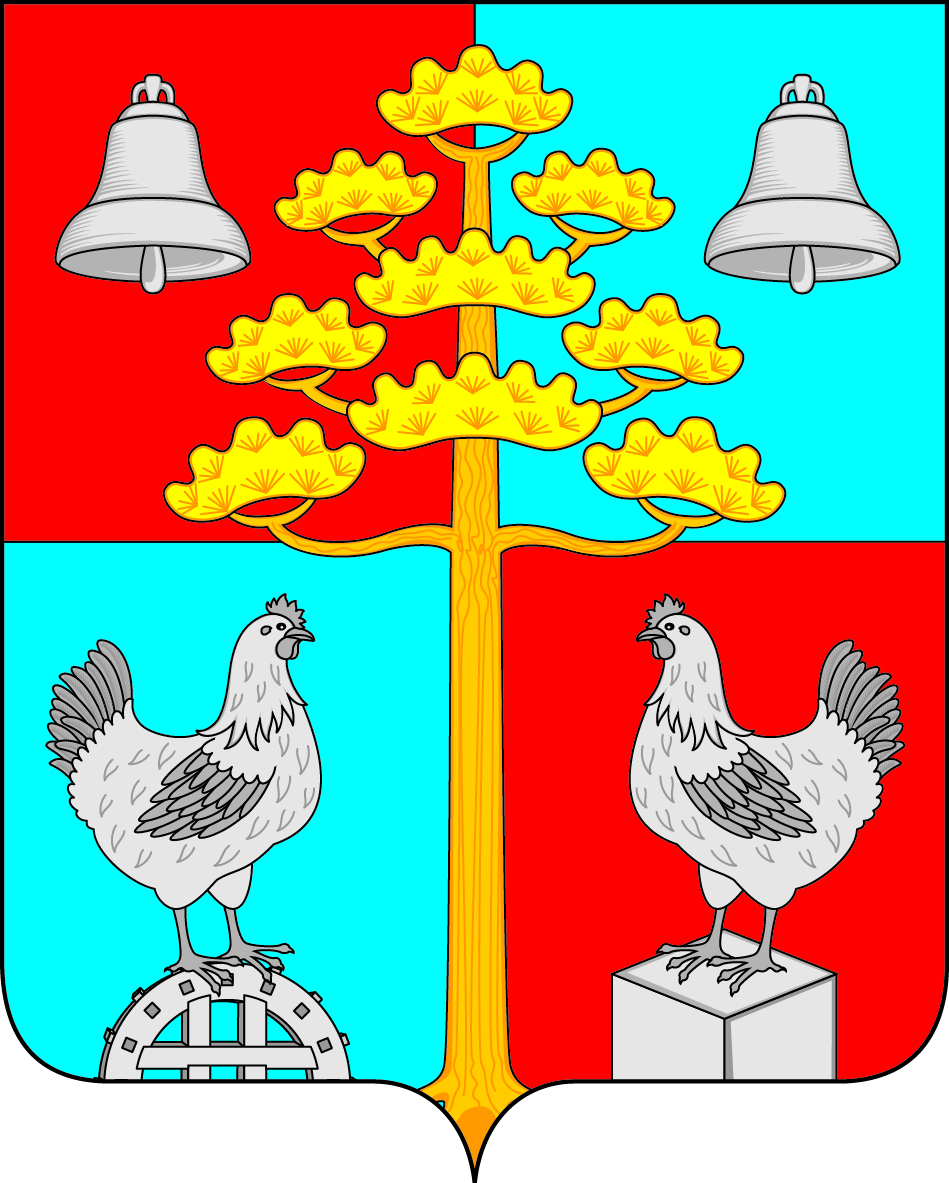   Российская Федерация  Иркутская область  ДУМА   СЕЛЬСКОГО ПОСЕЛЕНИЯ  СОСНОВСКОГО  МУНИЦИПАЛЬНОГО ОБРАЗОВАНИЯ  РЕШЕНИЕОт 31.03.2016  г.                                                                                   №  367с. СосновкаОб исполнении бюджета сельского поселения  Сосновского муниципального образования за  2015 год.Рассмотрев отчет « Об исполнении бюджета сельского поселения  Сосновского муниципального образования за 2015 год », в соответствии с Федеральным законом № 131- ФЗ от 06.10.2003г. « Об общих принципах организации местного самоуправления в Российской Федерации», руководствуясь ст. ст. 31,56,63 Устава Сосновского муниципального образования, Дума сельского поселения Сосновского муниципального образованияРЕШИЛА:1. Утвердить  исполнение бюджета сельского поселения Сосновского муниципального образования за 2015 год: - по доходам в сумме  16879,6 тыс. руб., в том числе безвозмездные поступления в сумме 10366,0 тыс. рублей (приложение № 1);- по расходам в сумме  16386,1 тыс. руб. (приложение № 8)-  с профицитом бюджета  в размере 564,7  тыс. руб. или 8,6% от годового объема доходов без учета безвозмездных поступлений, в том числе за счет снижения остатков средств на счетах по учету средств бюджета сельского поселения Сосновского муниципального образования в сумме 71,2 тыс. рублей.   2. Ведущему специалисту по организационной работе Врублевской А.С. опубликовать данное решение в средствах массовой информации, газете «Сосновский вестник» и разместить на официальном сайте администрации сельского поселения Сосновского муниципального образования. Председатель  Думы,глава  сельского поселения Сосновского муниципального образования                                    В.Г. УстиновПриложение 1к Решению Думысельского поселения Сосновского муниципального образованияот 31.03.2016  г.  № 367ПРОГНОЗИРУЕМЫЕ ДОХОДЫ  БЮДЖЕТА СЕЛЬСКОГО ПОСЕЛЕНИЯ СОСНОВСКОГО МУНИЦИПАЛЬНОГО ОБРАЗОВАНИЯ  НА 2015 ГОДПриложение 6к Решению Думысельского поселения Сосновского муниципального образованияот 31.03.2016  г.  № 367Распределение расходов бюджета сельского поселения Сосновского муниципального образования по разделам  и подразделам классификации расходов бюджетов Российской Федерации на 2015 годПриложение 8к Решению Думысельского поселения Сосновского муниципального образованияот 31.03.2016  г.  № 367Распределение бюджетных ассигнований по разделам, подразделам, целевым статьям (государственным (муниципальным) программам и непрограмным направлениям деятельности), группам (группам и подгруппам)видов расходов классификации расходов  бюджета  сельского поселения  Сосновского муниципального образования за  2015 годПриложение 11к Решению Думысельского поселения Сосновского муниципального образованияот 31.03.2016  г.  № 367Распределение бюджетных ассигнований на реализацию муниципальных  программ на 2015 год  (тыс. руб.)Приложение 13к Решению Думысельского поселения Сосновского муниципального образованияот 31.03.2016  г.  № 367Источники внутреннего финансирования дефицита бюджета  сельского поселения Сосновского муниципального образованияПриложение 14к Решению Думысельского поселения Сосновского муниципального образованияот 31.03.2016  г.  № 367Глава Сосновского муниципального образования 					В.Г.УстиновПОЯСНИТЕЛЬНАЯ ЗАПИСКАПояснительная записка к отчету об исполнении бюджета сельского поселения Сосновского муниципального образования за 2015 год.ДоходыБюджет сельского поселения Сосновского муниципального образования за 2015 год исполнен по доходам в сумме 16879,6 тыс. рублей, по расходам в сумме 16386,2 тыс. рублей, с профицитом бюджета 564,7 тыс. рублей. Источником профицита явились остатки на едином счете бюджета на 1 января 2015 года в сумме 71,2 тыс. рублей, остаток неиспользованных средств дорожного фонда в сумме 227,5 тыс. рублей, остаток областных денежных средств (в том числе снижение по аукциону)  по государственной программе «Развитие сельского хозяйства и регулирование рынков сельскохозяйственной продукции» в сумме 266,0 тыс. рублей.По отношению к 2014 году доходная часть бюджета увеличилась на 4358,7 тыс. рублей, в том числе:-налоговые и неналоговые доходы увеличились на 1376,9 тыс. рублей (основная причина – увеличение земельного налога, НДФЛ);- безвозмездные поступления увеличились на 2981,8 тыс. рублей (основная причина – субсидия на софинансирование з/пл.);- расходы бюджета увеличились на 3065,2 тыс. рублей или на 23,0%.  Выполнение плана по доходам бюджета представлено в таблице № 1                                                                                                                                                                                                                                                       Таблица 1.                                                                                                                                                     тыс. рублейВ том числе:   - налоговые и неналоговые поступления:- налог на доходы физических лиц – исполнение составило 3273,3 тыс. рублей или 100,0 % к утвержденному плану и на 691,5 тыс. рублей больше по сравнению с 2014 годом;- налог на имущество – исполнение составило 1455,3 тыс. рублей или 100,0 % к утвержденному плану, в том числе: налог на имущество физических лиц – 299,4 тыс. рублей или 100,1%, земельный налог: - с физических лиц – 242,1 тыс. рублей или 100,0%;- с юридических лиц – 913,6 тыс. рублей или 100,0 %.- единый сельскохозяйственный налог – исполнение составило 22,8 тыс. рублей или 99,1% к утвержденному плану;- налоги от уплаты акцизов на нефтепродукты – исполнение составило 822,9 тыс. рублей или 100,0 % по отношению к утвержденному плану;- государственная пошлина – исполнение составило 23,6 тыс. рублей или 71,5%;- доходы от использования имущества, находящегося в государственной и муниципальной собственности – исполнение составило 44,6 тыс. рублей или 100,0% по отношению к плану;- доходы от оказания платных услуг (работ) – исполнение составило 50,0 тыс. рублей или 100,0% по отношению к плану;- доходы от продажи материальных и нематериальных активов – исполнение составило 385,1 тыс. рублей или 100,0% от утвержденного плана;- штрафы, санкции – исполнение составило 4,6 тыс. рублей или 100,0% от утвержденного плана;- прочие неналоговые поступления – исполнение составило 431,2 тыс. рублей или 100,0 % от утвержденного плана; - безвозмездные поступления:- дотации (областной бюджет) – исполнение составило 1170,2 тыс. рублей или 100% от плана;- дотации (бюджет района) – исполнение составило 2559,0 тыс. рублей или 91,5 % от плана;- субсидии на софинансирование з/пл – исполнение составило 2697,0 тыс. рублей или 100%;- субсидии на реализацию перечня проектов народных инициатив – исполнение составило 414,7 тыс. рублей или 100% от утвержденного плана;- субсидии на развитие домов культуры – исполнение составило 950,0 рублей или 100% от утвержденного плана;- прочие субсидии бюджетам поселений (подпрограмма «Модернизация объектов коммунальной инфраструктуры Иркутской области», государственной программы «Развитие жилищно – коммунального хозяйства» на 2014 – 2018 годы) – 912,1 тыс. рублей  или 98,0 % к утвержденному плану;- субсидии бюджетам сельских поселений на реализацию государственной программы Иркутской области «Развитие сельского хозяйства и регулирование рынков сельскохозяйственной продукции» - 904,1 тыс. рублей или 100,0 % к утвержденному плану;- субсидии на реализацию мероприятий, направленных на повышение эффективности бюджетных расходов – 400,0 тыс. рублей или 100,0 к утвержденному плану;- прочие межбюджетные трансферты – 100,0 тыс. рублей или 100,0 % к утвержденному плану;- субвенции на осуществление первичного воинского учета – исполнение составило 226,6 тыс. рублей или 100% от плана;- субвенции на осуществление отдельных областных полномочий в сфере водоснабжения и водоотведения – исполнение составило 32,3 тыс. рублей или 100% от плана.РасходыРасходы бюджета сельского поселения Сосновского муниципального образования за 2015 год исполнены в размере 16386,2 тыс. рублей  или 95,2 % от плановых назначений. Структура расходов  бюджета  сельского поселения представлена в таблице № 2:Таблица 2.тыс.рублейРаздел 0100«Общегосударственные вопросы»        На общегосударственные вопросы из бюджета сельского поселения в 2015 году было направлено 5740,7  тыс. руб., что составляет 35,0 % от общих расходов бюджета.Структура расходов по разделу 0100 представлена в таблице 3:                                                                                                                                                                                                     Таблица 3Раздел 0200«Национальная оборона»       В подразделе 0203 отражены расходы на мероприятия по осуществлению первичного воинского учета на территории  сельского поселения в размере 226,6 тыс. руб. Денежные средства  по данному разделу использованы полностью, в соответствии с планом.Раздел 0300«Национальная безопасность и правоохранительная деятельность»      В подразделе 0314 отражены расходы на реализацию муниципальной программы  «Повышение пожарной безопасности и безопасности дорожного движения на территории сельского поселения Сосновского муниципального образования на период 2014-2017 годы»  в размере 7,2 тыс.руб. при плане 7,5 тыс.руб. или 96,0% от плановых назначений, в том числе:- 1,5 тыс. рублей – обучение сотрудника по пожарно-техническому минимуму;-  5,7 тыс. рублей – приобретение дизельного топлива (опашка противопожарных полос, заправка дизельной электростанции).Раздел 0400«Национальная экономика»На раздел «Национальная экономика» в 2015 году израсходовано 1290,8 тыс. рублей или 76,2% от плановых назначений (1692,4 тыс. рублей), в том числе:      В подразделе 0401 отражены расходы на обеспечение деятельности отраслей национальной экономики, в том числе на осуществление гос. полномочий в сфере водоотведения и водоснабжения в размере 32,3 тыс. руб. Денежные средства  по данному разделу использованы полностью, в соответствии с планом.      В подразделе 0409 отражены расходы на поддержку дорожного хозяйства в размере 551,3 тыс. руб. В том числе:- на реализацию муниципальной программы «Повышение пожарной безопасности и безопасности дорожного движения на территории сельского поселения Сосновского муниципального образования на период 2014 – 2017 годы» израсходовано 35,1тыс. рублей или 33,7% от плановых назначений (план 104,1 тыс. рублей) в том числе:-  приобретение дорожных знаков – 34,0 тыс. рублей;-  приобретение хомутов к дорожным знакам – 1,1 тыс. рублей;- на реализацию муниципальной программы «Развитие муниципального хозяйства на территории сельского поселения Сосновского муниципального образования на период 2014-2017 годы израсходовано 516,2 тыс. рублей, в том числе:- грейдирование дорог – 35,0 тыс. рублей;- ремонт местных дорог (ул. Пионерская, Ветеранов, Новая, Набережная, Кооперативная) – 298,9 тыс. рублей;- ремонт автопарковок во дворе МКД – 96,0 тыс. рублей;- тех. инвентаризация дорог – 86,3 тыс. рублей.     В подразделе 0412 отражены расходы на мероприятия в области архитектуры и градостроительства в размере 707,2 тыс. рублей или 84,4% от плановых назначений, в том числе: - кадастровые работы (Сосновка 2) – 66,0 тыс. рублей;- разработка местных нормативов градостроительного проектирования – 585,0 тыс. рублей;- проектно – изыскательские работы по хоккейному корту – 56,2 тыс. рублей. На реализацию муниципальной программы «Устойчивое развитие экономической базы сельского поселения Сосновского муниципального образования на период 2014-2017 годы» в 2015 году было предусмотрено 10,0 тыс. рублей. Денежные средства по данному подразделу использованы не были.Раздел 0500«Жилищно - коммунальное хозяйство»      На  жилищно- коммунальное хозяйство из бюджета сельского поселения в 2015 году было направлено 3713,0 тыс. руб., что составляет 22,6 %  от общих расходов бюджета.            В подразделе 0502 отражены расходы на поддержку коммунального хозяйства в размере 2517,8 тыс. рублей или 99,3 %, при плане 2535,9 тыс. рублей.  В том числе, в целях реализации муниципальной программы «Развитие муниципального хозяйства на территории Сосновского муниципального образования на период 2014 – 2017 годы»,  в течение 2015 года выполнены следующие мероприятия:- приобретение насоса ЭЦВ – 32,1 тыс. рублей;- монтаж, демонтаж водопроводной тубы с заменой насоса ЭЦВ – 5,0 тыс. рублей;- приобретение емкости для ВНБ – 95,0 тыс. рублей;- ремонт водонапорной башни (софинансирование) – 21,8 тыс. рублей;- ремонт водонапорной башни (выполнение перечня мероприятий народных инициатив, областное финансирование) – 414,7 тыс. рублей;- ремонт водонапорной башни (устройство каркаса из металлической сетки) – 78,2 тыс. рублей;
- ремонт емкости водонапорной башни – 60,7 тыс. рублей;- ремонт ВНБ ( изоляция поверхности метал. листом) – 71,2 тыс. рублей;- приобретение шины, кабеля (для подключения емкости) – 0,8 тыс. рублей;- устройство ограждения для водонапорной башни – 49,9 тыс. рублей;- устройство налива пожарного водоснабжения на водонапорной башне – 7,9 тыс. рублей;- установка емкости на водонапорную башню – 50,5 тыс. рублей;- контроль качества питьевой воды – 4,5 тыс. рублей;- ремонт водовода (Государственная программа "Развитие жилищно - коммунального хозяйства Иркутской области" на 2014 - 2018 годы; областное финансирование) – 605,0 тыс. рублей;- ремонт ХВС (Государственная программа "Развитие жилищно - коммунального хозяйства Иркутской области" на 2014 - 2018 годы; областное финансирование) – 307,1 тыс. рублей;- прокол трубы – 99,7 тыс. рублей;- чистка камер – 52,6 тыс. рублей- приобретение муфт, втулок, фланцев – 59,9 тыс. рублей;- дополнительные работы по ремонту систем ХВС – 421,2 тыс. рублей;- демонтаж трубопровода – 64,0 тыс. рублей;- исследование воды – 0,6 тыс. рублей;- приобретение станции СУЗ – 15,4 тыс. рублей.     В подразделе 0503 отражены расходы на благоустройство в размере 1195,2 тыс. руб. или 80,7% при плане 1480,3 тыс.рублей. Уличное освещение:В 2015 году на реализацию муниципальной программы «Развитие муниципального хозяйства на территории Сосновского муниципального образования на период 2014 – 2017 годы» было направлено 154,0 тыс. рублей из местного бюджета:- бездоговорное потребление эл.энергии – 65,0 тыс. рублей;- услуги автовышки – 14,3 тыс. рублей;- ремонт эл. освещения по ул. Новая; д.Арансахой – 23,4 тыс. рублей;- аренда автовышки – 22,6 тыс. рублей;- приобретение светильников – 11,2 тыс. рублей;- приобретение датчиков, кабелей, зажимов – 17,5Благоустройство сельского поселения:В 2015 году на благоустройство сельского поселения Сосновского муниципального образования было израсходовано 1041,1 тыс. рублей, в том числе:- расходы на муниципальную программу «Развитие муниципального хозяйства на территории Сосновского муниципального образования на период 2014-2017 годы» составили 402,9тыс. рублей, в том числе:- приобретение диз. топлива (для расчистки снега, вывоза мусора) – 11,5 тыс. рублей;- приобретение перчаток, мешков для мусора (для проведения субботников) – 6,6 тыс. рублей;- приобретение номерков на дома, указателей с наименованиями улиц – 2,5 тыс. рублей;- приобретение детского городка – 75,0 тыс. рублей;- услуги буровой машины (для устройства цветника) – 3,4 тыс. руб.;- приобретение набора кастрюль, чайника для награждения победителей конкурса «Лучшее зимнее оформление приусадебного участка» - 2,6 тыс. рублей;- приобретение лавочек деревянных – 28,0 тыс. рублей;- качели – 34,0 тыс. рублей;- урны – 4,0 тыс. рублей;- степлер, скобы, умывальник (на проведение мероприятия «Играй Гармонь») – 2,2 тыс. руб.;- скамья «Любви и верности» - 23,0 тыс. рублей;- скульптура «Совет да любовь» - 15,0 тыс. рублей;- элементы для стелы – 6,5 тыс. рублей;- Стела – 33,5 тыс. рублей;- скамейка, цветник – 5,8 тыс. рублей;- хоз. товары на проведение мероприятия «30-летие улицы Новая» - 3,6 тыс. рублей;- продукты на проведение мероприятия «30-летие улицы Новая»» - 5,7 тыс. рублей;- приобретение сувенирно – подарочной продукции на проведение мероприятия «30-летие улицы Новая» - 3,5 тыс. рублей;- приобретение лаков, красок для подготовки к конкурсу муниципальных образований – 2,8 тыс. рублей;- услуги автовышки – 9,4 тыс. рублей;- демонтаж обелиска – 10,0 тыс. рублей;- установка лавочек – 26,0 тыс. рублей;- установка детской площадки – 14,3 тыс. рублей;- ремонт фонтана – 39,8 тыс. рублей;- установка элементов благоустройства – 34,4 тыс. рублей;- расходы на государственную программу Иркутской области "Развитие сельского хозяйства и регулирования рынков сельскохозяйственной продукции, сырья и продовольствия" на 2014 - 2020 годы в 2015 году израсходовано 638,1 тыс. рублей или 70,5 % от плановых назначений, в том числе:- посредством проведения электронного аукциона приобретена резинополимерная плитка в количестве 493 м3 для обустройства спортивной площадки – 638,1 тыс. рублейРасходы раздела 0500 составили 3713,0 тыс. рублей или 92,2 % от плановых назначений.Раздел 0700«Образование»          В подразделе 0707  отражены расходы на реализацию муниципальной программы «Социальная политика сельского поселения Сосновского муниципального образования на период 2014 – 20176 годы» в размере 48,0 тыс. рублей при плане 50,0 тыс. рублей, в том числе:- приобретение букетов цветов для проведения праздничных мероприятий – 7,0 тыс. рублей;- приобретение сувенирно – подарочной продукции для проведения праздничных мероприятий – 13,3 тыс. рублей;- баннер (антинаркотическая тематика) – 0,8 тыс. рублей;- баннер (Сосновское МО) – 1,8 тыс. рублей;- хоз. товары на туристический слет – 16,3 тыс. рублей;- баннер на туристический слет – 1,5 тыс. рублей;- оплата договора ГПХ (за помощь в организации туристического слета) – 7,3 тыс. рублей;Раздел 0800         В подразделе 0801 отражены расходы на развитие культуры на сумму 4442,5 тыс. руб.В том числе - расходы на оплату труда и начисления на оплату труда на сумму 2453,8 тыс. руб. ( в том числе: 1117,7 тыс. рублей из областного бюджета, 1336,1 тыс. рублей  - из местного бюджета);- услуги связи ( в т.ч. интернет) – 17,5 тыс. рублей;- коммунальные услуги (эл. энергия, гвс, хвс) – 403,0 тыс. рублей;- договор ГПХ по обслуживанию здания – 161,5 тыс. рублей;;- пожарная сигнализация – 7,0 тыс. рублей;- замена дверей (софинансирование) – 140,0 тыс. рублей;- промывка, опрессовка  систем водоснабжения – 8,0 тыс. рублей;- заправка картриджей – 0,4 тыс. рублей;- охрана – 27,3 тыс. рублей;- обучение сотрудников – 22,9 тыс. рублей;- услуги 1С (Софтсервис) – 12,1 тыс. рублей;- лицензия, антивирус, пакет «Защита» – 7,4 тыс. рублей;- бланки строгой отчетности – 5,0 тыс рублей;- услуги по доставке подписных изданий, каталожная стоимость – 6,0 тыс. рублей;  - уплата налогов – 25,5 тыс. рублей;- приобретение шуруповерта – 3,2 тыс. рублей;- звуковая аппаратура – 14,8 тыс. рублей;- утюг – 1,2 тыс. рублей;- аппарат для ваты – 3,2 тыс. рублей;- предоплата за куклы «Маша и медведь» (софинансирование) – 30,0 тыс. рублей;- батут (софинансирование) – 70,0 тыс. рублей;- шары гелиевые – 3,0 тыс. рублей;- комплект посуды – 2,6 тыс. рублей;- мяч, скакалки, мыльные пузыри, мелки – 2,0 тыс. рублей;- сувениры – 4,7 тыс. рублей;- хоз. товары – 37,9 тыс. рублей;- канц. товары – 17,5 тыс. рублей;- фанера – 3,5 тыс. рублей;- картридж – 1,5 тыс. рублей;       На реализацию муниципальной программы «Социальная политика сельского поселения Сосновского муниципального образования» в 2015 году израсходовано 2374,8 тыс. рублей или 99,6 % от плановых назначений муниципальной программы и 53,5 % от плановых назначений раздела.- На реализацию государственной программы «Развитие культуры на период 2014 – 2018 годы» из областного бюджета выделены денежные средства в сумме 950,0 тыс. рублей, в том числе:- 21,6 тыс. рублей – приобретение сейфа;- 9,6 тыс. рублей – приобретение детских шумовых инструментов;- 60,6 тыс. рублей – приобретение плоттера;- 225,0 тыс. рублей – приобретение сценических костюмов;- 5,0 тыс. рублей – радиотелефон;- 28,4 тыс. рублей – шкаф, стул, стол;- 599,8 тыс. рублей – кресла в зрительный зал.Исполнение составило 100,0 % от плановых назначений.Раздел 1000«Социальная политика»В данном разделе отражены расходы на реализацию муниципальной программы «Социальная политика сельского поселения Сосновского муниципального образования»  в сумме 183,6 тыс. рублей, в том числе:      	         В подразделе 1001 отражены расходы на пенсионное обеспечение в размере 115,4 тыс. рублей;         В подразделе 1006 отражены расходы в сумме 68,2 тыс. рублей:- приобретение продуктов для проведения праздничного мероприятия «Масленица» - 3,0 тыс. рублей;- баннеры – 4,0 тыс. рублей;- продуктовые наборы участникам ВОВ и труженикам тыла – 17,8 тыс. рублей;- продукты на приготовление каши для проведения мероприятия «9 мая» - 4,9 тыс. рублей;- краска для ремонта обелиска – 2,6 тыс. рублей;- салфетки, скатерти – 3,4 тыс. рублей;- продукты для проведения мероприятия «Играй Гармонь» - 12,5 тыс. рублей;- продукты для проведения ветеранского туристического слета – 6,0 тыс. рублей;- сувенирно – подарочная продукция для проведения праздничных мероприятий – 14,0 тыс. рублей;Исполнение составило 99,6 % от плановых назначений.Раздел 1100«Физическая культура и спорт»         В подразделе 1105 отражены расходы на развитие физической культуры и спорта в рамках муниципальной программы «Социальная политика сельского поселения Сосновского муниципального образования на период 2014 – 2017 годы» в сумме 428,4 тыс. руб. Структура расходов на развитие физической культуры и спорта:- расходы по трудовому соглашению (з/пл. и начисления на оплату труда спорт. инструктору) – 133,8 тыс. рублей;- оплата договоров по инженерно – геодезическому изысканию (проектные работы по хоккейному корту) – 238,8 тыс. рублей; - договор ГПХ за помощь в проведении туристического слета – 5,7 тыс. рублей;- сувенирно – подарочная продукция – 11,2 тыс. рублей;- перчатки – 0,5 тыс. рублей;- мячи, сетка футбольная, баскетбольная – 3,4 тыс. рублей;- продукты для туристического слета – 28,7 тыс. рублей;- наклейки на форму (тур.слет) – 3,2 тыс. рублей;- краска для ремонта детских игровых площадок – 3,1 тыс. рублей.	Исполнение составило 99,9 % от плановых назначений.Раздел 1400«Межбюджетные трансферты бюджетам субъектов Российской Федерации и муниципальных образований»       В подразделе 1403 отражены расходы согласно заключенных соглашений  в сумме 305,3 тыс. руб. на осуществление  полномочий по внешнему и внутреннему муниципальному финансовому контролю над бюджетом сельского поселения, а также за выполнение полномочий в области архитектуры, в том числе: местный бюджет – 246,0 тыс. рублей;- областной бюджет – 59,3 тыс. рублей. Исполнение бюджета по муниципальным программам.Исполнение бюджета по программам составило 10269,3 тыс. рублей или 94,9% по отношению к плану, в том числе:- муниципальная программа "Устойчивое развитие экономической базы сельского поселения Сосновского муниципального образования" на 2014-2017 годы – при плане 5159,3 тыс. рублей, фактическое исполнение – 4927,9 тыс. рублей или 95,5%;- муниципальная программа "Повышение пожарной безопасности и безопасности дорожного движения на территории сельского поселения Сосновского муниципального образования " на период 2014-2017 годы – при плане 111,6 тыс. рублей, фактическое исполнение составило 42,3 тыс. рублей или 37,9%;- муниципальная программа "Развитие  муниципального хозяйства  на территории сельского поселения Сосновского муниципального образования" на период 2014-2017 годы – при плане 2496,2  тыс. рублей, фактическое исполнение составило 2264,2 тыс. рублей или 90,7 %;- муниципальная программа "Социальная политика сельского поселения Сосновского муниципального образования" на период 2014-2017 годы – при плане 3046,3 тыс. рублей, фактическое исполнение составило 3034,9 тыс. рублей или 99,6%.В результате исполнения бюджета по доходам и расходам за 2015 год сложился профицит бюджета в размере 564,7 тыс. рублей или 8,7% от годового объема доходов без учета безвозмездных поступлений.Глава Сосновского муниципального образования 					В.Г.Устиновтыс. рублейтыс. рублей%Наименование Код бюджетной классификации Кассовые назначения на 2015 годКассовое исполнение на 01.01.2016 г% исполненияНАЛОГОВЫЕ И НЕНАЛОГОВЫЕ ДОХОДЫ000 1 00 00000 00 0000 0006522,06513,699,9%Налог на доходы физических лиц182 1 01 02000 01 0000 1103273,13273,4100,0%Налог на доходы физических лиц с доходов, источником которых является налоговый агент, за исключением доходов, в отношении которых исчисление и уплата налога осуществляются в соответствии со статьями 227, 2271 и 228 Налогового кодекса Российской Федерации182 1 01 02010 01 0000 1103264,23264,6100,0%Налог на доходы физических лиц с доходов, полученных от осуществления деятельности физическими лицами, зарегистрированными в качестве индивидуальных предпринимателей, нотариусов, занимающихся частной практикой, адвокатов, учредивших адвокатские кабинеты и других лиц, занимающихся частной практикой в соответствии со статьей 227 Налогового кодекса Российской Федерации182 1 01 02020 01 0000 1108,98,898,9%Налоги от уплаты акцизов на нефтепродукты100 1 00 00000 00 0000 000822,9822,9100,0%Доходы от уплаты акцизов на дизельное топливо, подлежащие распределению между бюджетами субъектов Российской Федерации и местными бюджетами с учетом установленных дифференцированных нормативов отчислений в местные бюджеты100 1 03 02230 01 0000 110286,9286,9100,0%Доходы от уплаты акцизов на моторные масла для дизельных и (или) карбюраторных  двигателей, зачисляемых в консолидированные бюджеты субъектов Российской Федерации100 1 03 02240 01 0000 1107,87,8100,0%Доходы от уплаты акцизов на автомобильный бензин, производимый на территории Российской Федерации, зачисляемые  в консолидированные бюджеты субъектов Российской Федерации100 1 03 02250 01 0000 110565,1565,1100,0%Доходы от уплаты акцизов на прямогонный бензин, производимый на территории Российской Федерации, зачисляемые в консолидированные бюджеты субъектов Российской Федерации100 1 03 02260 01 0000 110-36,9-36,9100,0%Единый  сельскохозяйственный налог 182 1 05 03010 01 1000 11023,022,899,1%НАЛОГИ НА ИМУЩЕСТВО182 1 06 00000 00 0000 0001454,601455,30100,0%Налог на имущество физических лиц182 1 06 01000 00 0000 000299,0299,5100,2%Налог на имущество физических лиц, взимаемый по ставкам, применяемым к объектам налогообложения, расположенным в границах поселения 182 1 06 01030 10 1000 110299,0299,5100,2%Земельный налог182 1 06 06000 00 0000 0001155,61155,8100,0%Земельный налог с физических лиц, обладающих земельным участком, расположенным в границах сельских поселений182 1 06 06043 10 1000 110242,0242,2100,1%Земельный налог с организаций, обладающих земельным участком, расположенным в границах сельских поселений182 1 06 06033 1 01000 110913,6913,6100,0%ГОСУДАРСТВЕННАЯ ПОШЛИНА901 1 08 00000 00 0000 00033,023,671,5%Государственная пошлина за совершение нотариальных действий должностными лицами органов местного самоуправления, уполномоченными в соответствии с законодательными актами Российской Федерации на совершение нотариальных действий901 1 08 04020 01 1000 1100,00,00,0%Государственная пошлина за совершение нотариальных действий должностными лицами органов местного самоуправления, уполномоченными в соответствии с законодательными актами Российской Федерации на совершение нотариальных действий901 1 08 04020 01 4000 11033,023,671,5%ЗАДОЛЖЕННОСТЬ И ПЕРЕРАСЧЕТЫ ПО ОТМЕНЕННЫМ НАЛОГАМ, СБОРАМ И ИНЫМ ОБЯЗАТЕЛЬНЫМ ПЛАТЕЖАМ182 1 09 00000 00 0000 0000,00,00,0%Земельный налог (по обязательствам, возникшим до 1 января 2006 года), мобилизуемый на территориях поселений182 1 09 04050 00 0000 1100,00,00,0%Земельный налог (по обязательствам, возникшим до 1 января 2006 года), мобилизуемый на территориях поселений182 1 09 04053 10 0000 1100,00,00,0%ДОХОДЫ ОТ ИСПОЛЬЗОВАНИЯ ИМУЩЕСТВА, НАХОДЯЩЕГОСЯ В ГОСУДАРСТВЕННОЙ И МУНИЦИПАЛЬНОЙ СОБСТВЕННОСТИ901 1 11 00000 00 0000 00044,644,6100,0%Доходы, получаемые в виде арендной либо иной платы за передачу в возмездное пользование государственного и муниципального имущества (за исключением имущества  автономных учреждений, а также имущества государственных и муниципальных унитарных предприятий, в том числе казенных)901 1 11 05000 00 0000 12013,413,4100,0%Доходы, получаемые в виде арендной платы, а также средства от продажи права на  заключение  договоров аренды   за   земли,   находящиеся    в собственности   поселений (за исключением земельных участков муниципальных автономных учреждений)901 1 11 05025 10 0000 12013,413,4100,0%Прочие поступления от использования имущества, находящегося в собственности поселений (за исключением имущества муниципальных автономных учреждений, а также имущества муниципальных унитарных предприятий, в том числе казенных)901 1 11 09045 10 0000 12031,231,2100,0%ДОХОДЫ ОТ ОКАЗАНИЯ ПЛАТНЫХ УСЛУГ (РАБОТ) И КОМПЕНСАЦИИ ЗАТРАТ ГОСУДАРСТВА901 1 13 00000 00 0000 00050,050,0100,0%Прочие доходы от оказания платных услуг (работ) получателями средств бюджета поселений901 1 13 01995 10 0000 13050,050,0100,0%ДОХОДЫ ОТ ПРОДАЖИ МАТЕРИАЛЬНЫХ И НЕМАТЕРИАЛЬНЫХ АКТИВОВ901 1 14 00000 00 0000 000385,0385,1100,0%Доходы от продажи земельных участков, находящихся в собственности поселений (за исключением земельных участков муниципальных  бюджетных и автономных учреждений)901 1 14 06025 10 0000 430385,0385,1100,0%ШТРАФЫ, САНКЦИИ, ВОЗМЕЩЕНИЕ УЩЕРБА901 1 16 00000 00 0000 0004,64,6100,0%Прочие поступления от денежных взысканий (штрафов) и иных сумм в возмещение ущерба, зачисляемые в бюджеты поселений000 1 16 51040 02 0000 1404,64,6100,0%Прочие поступления от денежных взысканий (штрафов) и иных сумм в возмещение ущерба, зачисляемые в бюджеты поселений901 1 16 90050 100000 1400,00,0ПРОЧИЕ НЕНАЛОГОВЫЕ ДОХОДЫ901 1 17 00000 00 0000 000431,2431,3100,0%Прочие неналоговые доходы бюджетов поселений901 1 17 05050 10 0000 180431,2431,3100,0%БЕЗВОЗМЕЗДНЫЕ ПОСТУПЛЕНИЯ901 2 00 00000 00 0000 00010621,610366,097,6%Дотации бюджетам поселений на выравнивание уровня бюджетной обеспеченности (областной бюджет)901 2 02 01001 10 0000 1511170,21170,2100,0%Дотации бюджетам поселений на выравнивание уровня бюджетной обеспеченности ( бюджет района)901 2 02 01001 10 0000 1512796,02559,091,5%Субсидии бюджетам муниципальных образований Иркутской области на развитие домов культуры901 2 02 02999 10 0000 151950,0950,0100,0%Субсидии бюджетам сельских поселений на реализацию государственной программы Иркутской области "Развитие сельского хозяйства и регулирования рынков сельскохозяйственной продукции901 2 02 02051 10 0000 151904,1904,1100,0%Субсидии на софинансирование расходных обязательств по выплате денежного содержания с начислениями на него главам, муниципальным служащим органов местного самоуправления поселений Иркутской области, а также заработной платы с начислениями на нее работникам учреждений культуры (за исключением технического и вспомогательного персонала), находящихся в ведении органов местного самоуправления поселений Иркутской области901 2 02 02999 10 0000 1512697,02697,0100,0%Прочие межбюджетные трансферты, передаваемые бюджетам поселений901 2 02 04999 10 0000 151100,0100,0100,0%Прочие субсидии бюджетам сельских поселений (подпрограмма «Государственная политика в сфере экономического развития Иркутской области» на 2015-2020 годы государственной программы Иркутской области «Экономическое развитие и инновационная экономика» на 2015-2020 годы901 2 02 02999 10 0000 151414,7414,7100,0%Прочие субсидии бюджетам сельских поселений (подпрограмма «Модернизация объектов коммунальной инфраструктуры Иркутской области"  государственной программы Иркутской области «Развитие жилищно - коммунального хозяйства Иркутской области» на 2014-2018 годы901 2 02 02999 10 0000 151930,0912,198,1%Прочие субсидии бюджетам сельских поселений901 2 02 02999 10 0000 151400,0400,0100,0%Субвенции бюджетам поселений на осуществление первичного воинского учета на территориях, где отсутствуют военные комиссариаты901 2 02 03015 10 0000 151226,6226,6100,0%Субвенции бюджетам поселений  на осуществление отдельных областных государственных полномочий в сфере водоснабжения и водоотведения901 2 02 03024 10 0000 15132,332,3100,0%Субвенции на осуществление областного государственного полномочия по определению перечня должностных лиц органов местного самоуправления, уполномоченных составлять протоколы об административных правонарушениях, предусмотренных отдельными законами Иркутской области об административной ответственности901 2 02 03024 10 0000 1510,700,0%Итого доходов17143,616879,698,5% Функциональная статьяРазделПодразделКассовые назначения 2015 гКассовые назначенияое исполнение на 01.01.2016 г% исполненияОбщегосударственные вопросы01005842,805740,7098,3%в том числе:функционирование высшего должностного лица субъекта Российской Федерации  и  муниципального образования0102986,2986,2100,0%функционирование Правительства РФ, высших органов государственной власти субъектов РФ, местных администраций01044855,904754,5097,9%резервный фонд01110,00,0Другие общегосударственные вопросы01130,70,00,0%Национальная оборона0200226,6226,6100,0%в том числе:Мобилизационная и вневойсковая подготовка0203226,6226,6100,0%Национальная безопасность и правоохранительная деятельность 03007,57,296,0%в том числе:Другие вопросы в области национальной безопасности и правоохранительной деятельности03147,57,296,0%Национальная экономика04001692,41290,876,3%в том числе:общеэкономические вопросы040132,332,3100,0%дорожное хозяйство0409822,9551,367,0%другие вопросы в области национальной экономики0412837,2707,284,5%Жилищно-коммунальное хозяйство05004026,23713,092,2%в том числе:Жилищное хозяйство050110,00,00,0%Коммунальное хозяйство05022535,92517,899,3%Благоустройство05031480,31195,280,7%Образование070050,048,096,0%в том числе:Молодежная политика070750,048,096,0%Культура, кинематография08004450,84442,599,8%в том числе:Культура, кинематография08014450,84442,599,8%Социальная политика 1000184,4183,699,6%в том числе:Пенсионное обеспечение1001115,4115,4100,0%Другие вопросы в области социальной политике100669,068,298,8%Физическая культура и спорт1100428,8428,499,9%в том числе:Другие вопросы в области физической культуры и спорта1105428,8428,499,9%Межбюджетные трансферты общего характера бюджетам бюджетной системы Российской Федерации1400305,3305,3100,0%Межбюджетные трансферты общего характера бюджетам субъектов Российской Федерации и муниципальных образований1403305,3305,3100,0%ИТОГО РАСХОДОВ17214,8016386,1095,2%Наименование показателяК  О  Д  Ы   классификации расходов бюджетовК  О  Д  Ы   классификации расходов бюджетовК  О  Д  Ы   классификации расходов бюджетовК  О  Д  Ы   классификации расходов бюджетовКассовые назначения  

на 2015 г.Кассовые назначения  

на 2015 г.Кассовое исполнение  

на 01.01.2016 г.Кассовое исполнение  

на 01.01.2016 г.% исполненияНаименование показателяглавный распорядительразделподразделцелевая статьявид расходаклассификация операций сектора государственного управления1234567888Общегосударственные вопросы901015842,805740,7098,3%Функционирование высшего должностного лица субъекта Российской Федерации и муниципального образования9010102986,2986,2100,0%Программы муниципальных образований9010102701 00 00713,8713,8100,0%Муниципальная программа "Устойчивое развитие экономической базы сельского поселения Сосновского муниципального образования" на период 2014-2017 годы9010102701 00 00713,8713,8100,0%Функционирование высшего должностного лица субъекта Российской Федерации и муниципального образования9010102701 00 00713,8713,8100,0%Руководство и управление в сфере установленных функций органов государственной власти субъектов Российской Федерации  и органов местного самоуправления9010102796 01 00120713,8713,8100,0%Глава муниципального образования9010102795 01 00 713,8713,8100,0%Расходы на выплаты персоналу в целях обеспечения выполнения функций государственными органами, казенными учреждениями,органами упрвления государственными внебюджетными фондами9010102701 00 00100713,8713,8100,0%Расходы на выплаты персоналу государственных органов 9010102701 00 00120713,8713,8100,0%Фонд оплаты труда и страховые взносы9010102701 00 00121713,8713,8100,0%Расходы9010102701 00 00121200713,8713,8100,0%Оплата труда и начисления на выплаты по оплате труда9010102701 00 00121210713,8713,8100,0%Заработная плата9010102701 00 00121211555,3555,3100,0%Начисления на выплаты по оплате труда9010102701 00 00121213158,5158,5100,0%Иные выплаты персоналу, за исключением фонда оплаты труда9010102701 00 001220,00,0Прочие выплаты9010102701 00 001222120,00,0Государственная программа Иркутской области «Управление государственными финансами Иркутской области» на 2015-2020 годы9010102700 00 00272,4272,4100,0%Подпрограмма "Создание условий для эффективного и ответственного управления муниципальными финансами, повышения устойчивости бюджетов муниципальных образований Иркутской области" на 2015- 2020 годы9010102703 00 00272,4272,4100,0%Повышение финансовой устойчивости бюджетов муниципальных образований Иркутской области"9010102703 01 00272,4272,4100,0%Субсидии на софинансирование расходных обязятельств по выплате денежного содержания с начислениями на него главам, муниципальным служащим органов местного самоуправления поселений Иркутской области, а также заработной платы с начислениями на нее работникам учреждений культуры (за исключением технического и вспомогательного персонала), находящихся в ведении органов местного самоуправления поселений Иркутской области9010102703 01 05272,4272,4100,0%Расходы на выплаты персоналу в целях обеспечения выполнения функций государственными органами, казенными учреждениями, органами управления государственными внебюджетными фондами9010102703 01 05100272,4272,4100,0%Расходы на выплаты персоналу государственных органов9010102703 01 05120272,4272,4100,0%Фонд оплаты труда и страховые взносы9010102703 01 05121272,4272,4100,0%Расходы9010102703 01 05121200272,4272,4100,0%Оплата труда и начисления на оплату труда9010102703 01 05121210272,4272,4100,0%Заработная плата9010102703 01 05121211209,2209,2100,0%Начисления на выплаты по оплате труда9010102703 01 0512121363,263,2100,0%Функционирование Правительства РФ, высших органов государственной власти субъектов РФ, местных администраций90101044855,904754,5097,9%Руководство и управление в сфере установленных функций органов государственной власти субъектов Российской Федерации  и органов местного самоуправления90101043608,303506,9097,2%Центральный аппарат9010104702 00 003608,303506,9097,2%Расходы на выплаты персоналу в целях обеспечения выполнения функций государственными органами, казенными учреждениями,органами упрвления государственными внебюджетными фондами9010104702 00 001002628,32621,299,7%Расходы на выплаты персоналу государственных органов 9010104702 00 001202628,32621,299,7%Фонд оплаты труда и страховые взносы9010104702 00 001212628,32621,299,7%Расходы9010104702 00 001212002628,32621,299,7%Оплата труда и начисления на выплаты по оплате труда9010104702 00 001212102628,32621,299,7%Заработная плата9010104702 00 001212112032,32032,3100,0%Начисления на выплаты по оплате труда9010104702 00 00121213596,00588,9098,8%Иные выплаты персоналу, за исключением фонда оплаты труда9010104702 00 001220,00,0Прочие выплаты9010104702 00 001222120,00,0Закупка товаров, работ, услуг для государственных нужд9010104702 00 00200943,0849,390,1%Обеспечениеспециальным топливом и горючесмазочными материалами вне рамок государственного оборонного заказа9010104702 00 00244110,0109,099,1%Поступление нефинансовых активов9010104702 00 00244300110,0109,099,1%Увеличение стоимости материальных запасов9010104702 00 00244340110,0109,099,1%Иные закупки товаров и услуг для государственных нужд9010104702 00 00240833,0740,388,9%Закупка товаров, работ,  услуг в сфере информационно- коммуникационных технологий9010104702 00 00242441,0404,391,7%Оплата работ, услуг9010104702 00 00242220320,6317,298,9%Услуги связи 9010104702 00 0024222157,657,6100,0%Работы, услуги по содержанию имущества9010104702 00 00242225132,0131,899,8%Прочие работы, услуги9010104702 00 00242226131,0127,897,6%Поступление нефинансовых активов9010104702 00 00242300120,487,172,3%Увеличение стоимости основных средств9010104702 00 0024231010,09,696,0%Увеличение стоимости материальных запасов9010104702 00 00242340110,477,570,2%Прочая закупка товаров, работ и услуг для государственных (муниципальных) нужд9010104702 00 00244392,0336,085,7%Расходы9010104702 00 00244200274,0273,099,6%Оплата работ, услуг9010104702 00 00244220274,0273,099,6%Транспортные услуги9010104702 00 002442220,00,0Коммунальные услуги9010104702 00 0024422354,053,699,3%Работы, услуги по содержанию имущества9010104702 00 0024422523,022,698,3%Прочие работы, услуги9010104702 00 0024422696,095,899,8%Аренда9010104702 00 00244224101,0101,0100,0%Прочие расходы9010104702 00 0024429013,012,596,2%Поступление нефинансовых активов9010104702 00 00244300105,050,548,1%Увеличение стоимости основных средств9010104702 00 002443105,04,998,0%Увеличение стоимости материальных запасов9010104702 00 00244340100,045,645,6%Иные бюджетные ассигнования9010104702 00 0080037,036,498,4%Уплата налогов, сборов и иных платежей9010104702 00 0085037,036,498,4%Уплата прочих налогов, сборов и иных платежей9010104702 00 0085237,036,498,4%Прочие расходы9010104702 00 0085229037,036,498,4%Государственная программа Иркутской области «Управление государственными финансами Иркутской области» на 2015-2020 годы9010104700 00 001247,61247,6100,0%Подпрограмма "Создание условий для эффективного и ответственного управления муниципальными финансами, повышения устойчивости бюджетов муниципальных образований Иркутской области" на 2015- 2020 годы9010104703 00 001247,61247,6100,0%Основное мероприятие "Повышение финансовой устойчивости бюджетов муниципальных образований Иркутской области"9010104703 01 001247,61247,6100,0%Субсидии на софинансирование расходных обязятельств по выплате денежного содержания с начислениями на него главам, муниципальным служащим органов местного самоуправления поселений Иркутской области, а также заработной платы с начислениями на нее работникам учреждений культуры (за исключением технического и вспомогательного персонала), находящихся в ведении органов местного самоуправления поселений Иркутской области9010104703 01 051247,61247,6100,0%Расходы на выплаты персоналу в целях обеспечения выполнения функций государственными органами, казенными учреждениями, органами управления государственными внебюджетными фондами9010104703 01 051001247,61247,6100,0%Расходы на выплаты персоналу государственных органов9010104703 01 051201247,61247,6100,0%Фонд оплаты труда и страховые взносы9010104703 01 051211247,61247,6100,0%Расходы9010104703 01 051212001247,61247,6100,0%Оплата труда и начисления на оплату труда9010104703 01 051212101247,61247,6100,0%Заработная плата9010104703 01 05121211956,9956,9100,0%Начисления на выплаты по оплате труда9010104703 01 05121213290,7290,7100,0%Резервные фонды90101110,00,0Резервные фонды9010111703 00 000,00,0Резервные фонды исполнительных органов государственной власти субъектов Российской Федерации9010111703 00 000,00,0Иные бюджетные ассигнования9010111703 00 008000,00,0Резервные средства9010111703 00 008700,00,0Расходы9010111703 00 008702000,00,0Прочие расходы9010111703 00 008702900,00,0Непрограмные расходы90101130,70,00,0%Обеспечение реализации полномочий министерства юстиции Иркутской области901011390А 00 000,700,0%Субвенции на осуществление областного государственного полномочия по определению перечня должностных лиц органов местного самоуправления, уполномоченных составлять протоколы об административных правонарушениях, предусмотренных отдельными законами Иркутской области об административной ответственности901011390А 06 000,700,0%Закупка товаров , работ и услуг для государственных нужд901011390А 06 002000,700,0%Иные закупки товаров, работ и услуг для государственных нужд901011390А 06 002400,700,0%Прочая закупка товаров, работ и услуг для государственных (муниципальных) нужд901011390А 06 002440,700,0%Поступление нефинансовых активов901011390А 06 002443000,700,0%Увеличение стоимости материальных запасов901011390А 06 002443400,700,0%ИТОГО ПО РАЗДЕЛУ 010100000 00 000000005842,805740,7098,3%РАСХОДЫ0100000 00 000002005506,705494,1099,8%Оплата труда и начисления на выплаты по оплате труда0100000 00 000002104862,104855,0099,9%Заработная плата0100000 00 000002113753,73753,7100,0%Прочие выплаты0100000 00 000002120,00,0Начисление на оплату труда0100000 00 000002131108,401101,3099,4%Приобретение услуг0100000 00 00000220594,6590,299,3%Услуги связи 0100000 00 0000022157,657,6100,0%Транспортные услуги0100000 00 000002220,00,0Коммунальные услуги0100000 00 0000022354,053,699,3%Аренда0100000 00 00000224101,0101,0100,0%Услуги по содержанию имущества0100000 00 00000225155,0154,499,6%Прочие работы, услуги0100000 00 00000226227,0223,698,5%Пособия по социальной помощи населению0100000 00 000002620,00,0Прочие расходы0100000 00 0000029050,048,997,8%Поступление нефинансовых активов0100000 00 00000300336,1246,673,4%Увеличение стоимости основных средств0100000 00 0000031015,014,596,7%Увеличение стоимости материальных запасов0100000 00 00000340321,1232,172,3%ИТОГО:0100000 00 000000005842,805740,7098,3%Национальная оборона90102226,6226,6100,0%Мобилизационная и вневойсковая подготовка9010203226,6226,6100,0%Субвенции на осуществление первичного военского учета  на территориях, где отсутствуют военные коммисариаты9010203703 51 18226,6226,6100,0%Расходы на выплаты персоналу в целях обеспечения выполнения функций государственными органами, казенными учреждениями,органами упрвления государственными внебюджетными фондами9010203703 51 18100203,0203,0100,0%Расходы на выплаты персоналу государственных органов 9010203703 51 18120203,0203,0100,0%Фонд оплаты труда и страховые взносы9010203703 51 18121203,0203,0100,0%Расходы9010203703 51 18121200203,0203,0100,0%Оплата труда и начисления на выплаты по оплате труда9010203703 51 18121210203203100,0%Заработная плата9010203703 51 18121211155,9155,9100,0%Начисления на выплаты по оплате труда9010203703 51 1812121347,147,1100,0%Закупка товаров , работ, услуг для государственных нужд9010203703 51 1820023,623,6100,0%Иные закупки товаров, работ и услуг для государственных нужд9010203703 51 1824023,623,6100,0%Закупка товаров, работ,  услуг в сфере информационно- коммуникационных технологий9010203703 51 182427,87,8100,0%Приобретение услуг9010203703 51 182427,87,8100,0%Услуги связи9010203703 51 182422217,87,8100,0%Прочая закупка товаров, работ, услуг для государственных (муниципальных) нужд9010203703 51 1824415,815,8100,0%Расходы9010203703 51 182442009,49,4100,0%Приобретение услуг9010203703 51 182442209,49,4100,0%Транспортные услуги9010203703 51 182442221,41,4100,0%Коммунальные услуги9010203703 51 182442238,08,0100,0%Прочие работы, услуги9010203703 51 182442260,00,0Поступление нефинансовых активов9010203703 51 182443006,46,4100,0%Увеличение стоимости материальных запасов9010203703 51 182443406,46,4100,0%ИТОГО ПО РАЗДЕЛУ 020200000 00 00000000226,6226,6100,0%Расходы0200000 00 00000200220,2220,2100,0%Оплата труда и начисления на выплаты по оплате труда0200000 00 00000210203203100,0%Заработная плата0200000 00 00000211155,9155,9100,0%Начисление на оплату труда0200000 00 0000021347,147,1100,0%Приобретение услуг0200000 00 0000022017,217,2100,0%Услуги связи0200000 00 000002217,87,8100,0%Транспортные услуги0200000 00 000002221,41,4100,0%Коммунальные услуги0200000 00 000002238,08,0100,0%Прочие работы, услуги0200000 00 000002260,00,0Поступление нефинансовых активов0200000 00 000003006,46,4100,0%Увеличение стоимости материальных запасов0200000 00 000003406,46,4100,0%ИТОГО:0200000 00 00000000226,6226,6100,0%Национальная безопасность и правоохранительная деятельность901037,57,296,0%Другие вопросы в области национальной безопасности и правоохранительной деятельности90103147,57,296,0%Программы муниципальных образований9010314711 00 007,57,296,0%Муниципальная программа "Повышение пожарной безопасности и безопасности дорожного движения на территории сельского поселения Сосновского муниципального образования" на период 2014-2017 годы9010314711 00 007,57,296,0%Закупка товаров , работ и услуг для государственных нужд9010314711 00 002007,57,296,0%Иные закупки товаров, работ и услуг для государственных нужд9010314711 00 002407,57,296,0%Прочая закупка товаров, работ и услуг для государственных (муниципальных) нужд9010314711 00 002447,57,296,0%Расходы9010314711 00 002442001,51,5100,0%Приобретение работ, услуг9010314711 00 002442201,51,5100,0%Прочие работы, услуги9010314711 00 002442261,51,5100,0%Поступление нефинансовых активов9010314711 00 002443006,05,795,0%Увеличение стоимости основных средств9010314711 00 002443100,00,0Увеличение стоимости материальных запасов9010314711 00 002443406,05,795,0%ИТОГО ПО РАЗДЕЛУ  03030000000000000007,57,296,0%Расходы030000000000002001,51,5100,0%Прочие работы, услуги030000000000002261,51,5100,0%Поступление нефинансовых активов030000000000003006,05,795,0%Увеличение стоимости основных средств030000000000003100,00,0Увеличение стоимости материальных запасов030000000000003406,05,795,0%ИТОГО:0300000 00 00000 0007,57,296,0%Национальная экономика901041692,41290,876,3%Общеэкономические вопросы901040132,332,3100,0%Руководство и управление в сфере установленных функций органов государственной власти субъектов РФ  и органов местного самоуправления9010401613 00 0032,332,3100,0%Субвенции на осуществление отдельных областных государственных полномочий в сфере водоснабжения и водоотведения9010401613 01 0332,332,3100,0%Расходы на выплаты персоналу в целях обеспечения выполнения функций государственными органами, казенными учреждениями,органами упрвления государственными внебюджетными фондами9010401613 01 0310030,7930,79100,0%Расходы на выплату персоналу государственных органов9010401613 01 0312030,7930,79100,0%Фонд оплаты труда и страховые взносы9010401613 01 0312130,7930,79100,0%Расходы9010401613 01 0312120030,7930,79100,0%Оплата труда и начисления на выплаты по оплате труда9010401613 01 0312121030,7930,79100,0%Заработная плата9010401613 01 0312121123,6523,65100,0%Начисления на выплаты по оплате труда9010401613 01 031212137,147,14100,0%Закупка товаров , работ и услуг для государственных нужд9010401613 01 032001,511,51100,0%Иные закупки товаров, работ и услуг для государственных нужд9010401613 01 032401,511,51100,0%Прочая закупка товаров, работ и услуг для государственных (муниципальных) нужд9010401613 01 032441,511,51100,0%Расходы9010401613 01 0324420000Приобретение услуг9010401613 01 0324422000Поступление нефинансовых активов9010401613 01 032443001,511,51100,0%Увеличение стоимости материальных запасов9010401613 01 032443401,511,51100,0%ДОРОЖНОЕ ХОЗЯЙСТВО (дорожные фонды)9010409822,9551,367,0%Программы муниципальных образований9010409712 00 00104,1035,1033,7%Муниципальная программа "Повышение безопасности дорожного движения и защита населения от чрезвычайных ситуаций на территории сельского поселения Сосновского муниципального образования" на период 2014-2017 годы9010409712 00 00104,135,133,7%Закупка товаров , работ и услуг для государственных нужд9010409712 00 00200104,135,133,7%Иные закупки товаров, работ и услуг для государственных нужд9010409712 00 00240104,135,133,7%Прочая закупка товаров, работ и услуг для государственных (муниципальных) нужд9010409712 00 00244104,135,133,7%Расходы9010409712 00 0024420069,00,00,0%Приобретение работ, услуг9010409712 00 0024422069,00,00,0%Работы, услуги по содержанию имущества9010409712 00 0024422535,00,00,0%Прочие работы, услуги9010409712 00 0024422634,00,00,0%Поступление нефинансовых активов9010409712 00 0024430035,135,1100,0%Увеличение стоимости основных средств9010409712 00 0024431034,034,0100,0%Увеличение стоимости материальных запасов9010409712 00 002443401,11,1100,0%Программы муниципальных образований9010409721 00 00 718,8516,271,8%Муниципальная  программа "Развитие муниципального хозяйства на территории сельского поселения Сосновского муниципального образования"  на перид 2014-2017годы9010409721 00 00 718,8516,271,8%Закупка товаров , работ и услуг для государственных нужд9010409721 00 00 200718,8516,271,8%Иные закупки товаров, работ и услуг для государственных нужд9010409721 00 00 240718,8516,271,8%Прочая закупка товаров, работ и услуг для государственных (муниципальных) нужд9010409721 00 00 244718,8516,271,8%Расходы9010409721 00 00 244200718,8516,271,8%Приобретение работ, услуг9010409721 00 00 244220718,8516,271,8%Работы, услуги по содержанию имущества9010409721 00 00 244225631,8430,068,1%Прочие работы, услуги9010409721 00 00 24422687,086,299,1%Другие вопросы в области национальной экономики9010412837,2707,284,5%Программы муниципальных образований9010412704 00 00 837,2707,284,5%Муниципальная программа "Устойчивое развитие экономической базы сельского поселения Сосновского муниципального образования" на период 2014-2017 годы9010412704 00 00 837,2707,284,5%Мероприятия в области строительства, архитектуры и градостроительства9010412704 00 00 837,2707,284,5%Закупка товаров , работ, услуг для государственных нужд9010412704 00 00 200837,2707,284,5%Иные закупки товаров, работ и услуг для государственных нужд9010412704 00 00 240837,2707,284,5%Прочая закупка товаров, работ, услуг для муниципальных нужд9010412704 00 00 244837,2707,284,5%Расходы9010412704 00 00 244200827,2707,285,5%Приобретение работ, услуг9010412704 00 00 244220827,2707,285,5%Прочие услуги9010412704 00 00 244226827,2707,285,5%Поступление нефинансовых активов9010412704 00 00 24430010,00,00,0%Увеличение стоимости материальных запасов9010412704 00 00 24434010,00,00,0%ИТОГО ПО РАЗДЕЛУ 040400000 00 000000001692,41290,876,3%Расходы0400000 00 000002001645,81254,276,2%Оплата труда и начисления на выплаты по оплате труда0400000 00 0000021030,7930,79100,0%Заработная плата0400000 00 0000021123,6523,65100,0%Начисления на выплаты по оплате труда0400000 00 000002137,147,14100,0%Приобретение работ, услуг0400000 00 000002201615,01223,475,8%Транспортные услуги0400000 00 000002220,00,0Работы, услуги по содержанию имущества0400000 00 00000225666,8430,064,5%Прочие услуги0400000 00 00000226948,2793,483,7%Поступление нефинансовых активов0400000 00 0000030046,6136,6178,5%Увеличение стоимости материальных запасов0400000 00 0000034012,612,6120,7%ИТОГО :0400000 00 000000001692,41290,876,3%Жилищно-Коммунальное Хозяйство901054026,23713,092,2%Жилищное хозяйство901050110,00,00,0%Поддержка жилищного хозяйства901050110,00,00,0%Программы муниципальных образований9010501722 00 0010,00,00,0%Муниципальная программа"Развитие муниципального хозяйства на территории Сосновского муниципального образования" на период 2014-2017 годы9010501722 00 0010,00,00,0%Закупка товаров , работ и услуг для государственных нужд9010501722 00 0020010,00,00,0%Иные закупки товаров, работ и услуг для государственных нужд9010501722 00 0024010,00,00,0%Прочая закупка товаров, работ и услуг для государственных (муниципальных) нужд9010501722 00 0024410,00,00,0%Расходы9010501722 00 002442005,00,00,0%Приобретение работ, услуг9010501722 00 002442205,00,00,0%Работы, услуги по содержанию имущества9010501722 00 002442255,00,00,0%Поступление нефинансовых активов9010501722 00 002443005,00,00,0%Увеличение стоимости материальных запасов9010501722 00 002443405,00,00,0%Коммунальное хозяйство90105022535,92517,899,3%Поддержка коммунального хозяйства90105022535,92517,899,3%Мероприятия в области коммунального хозяйства90105021191,21191,0100,0%Программы муниципальных образований9010502723 00 00Муниципальная  программа  "Развитие муниципального хозяйства на территории Сосновского муниципального образования"  на период 2014-2017 годы9010502723 00 001191,21191,0100,0%Закупка товаров , работ и услуг для государственных нужд9010502723 00 002001191,21191,0100,0%Иные закупки товаров, работ и услуг для государственных нужд9010502723 00 002401191,21191,0100,0%Прочая закупка товаров, работ и услуг для государственных (муниципальных) нужд9010502723 00 002441191,21191,0100,0%Расходы9010502723 00 00244200987,7987,7100,0%Приобретение работ, услуг9010502723 00 00244220987,7987,7100,0%Работы, услуги по содержанию иммущества9010502723 00 00244225814,7814,7100,0%Прочие услуги9010502795 00 00500226#ДЕЛ/0!Прочие работы, услуги9010502723 00 00244226173,0173,0100,0%Поступление нефинансовых активов9010502723 00 00244300203,5203,399,9%Увеличение стоимости основных средств9010502723 00 00244310142,5142,5100,0%Увеличение стоимости материальных запасов9010502723 00 0024434061,060,899,7%Программа "Модернизация объектов  коммунальной инфраструктуры  Усольского района на 2012-2015гг."9010502795 26 00150,0150,0100,0%Государственная программа "Развитие жилищно - коммунального хозяйства Иркутской области" на 2014 - 2018 годы9010502930,0912,198,1%Подпрограмма "Модернизация объектов коммунальной инфраструктуры Иркутской области" на 2014 - 2018 годы9010502930,0912,198,1%Закупка товаров, работ и услуг для государственных нужд9010502614 01 02200930,0912,198,1%Иные закупки товаров, работ и услуг для государственных нужд9010502614 01 02240930,0912,198,1%Прочая закупка товаров, работ и услуг для государственных (муниципальных) нужд9010502614 01 02244930,0912,198,1%Расходы9010502614 01 02244200930,0912,198,1%Приобретение работ, услуг9010502614 01 02244220930,0912,198,1%Работы, услуги по содержанию иммущества9010502614 01 02244225930,0912,198,1%Реализация мероприятий перечня проектов народных инициатив Иркутской области9010502414,7414,7100,0%Расходы9010502711 01 05244200414,7414,7100,0%Приобретение работ, услуг9010502711 01 05244220414,7414,7100,0%Работы, услуги по содержанию иммущества9010502711 01 05244225414,7414,7100,0%Благоустройство90105031480,31195,280,7%Уличное освещение9010503155,9154,198,8%Пограммы муниципальных образований9010503724 00 00155,9154,198,8%Муниципальная  программа  "Развитие муниципального хозяйства на территории Сосновского муниципального образования"  на период 2014-2017 годы9010503724 00 00155,9154,198,8%Закупка товаров , работ и услуг для государственных нужд9010503724 00 00200155,9154,198,8%Иные закупки товаров, работ и услуг для государственных нужд9010503724 00 00240155,9154,198,8%Прочая закупка товаров, работ и услуг для государственных (муниципальных) нужд9010503724 00 00244155,9154,198,8%Расходы90105 03724 00 00244200127,0125,398,7%Приобретение работ, услуг90105 03724 00 00244220127,0125,398,7%Транспортные услуги90105 03724 00 002442220,00,0Коммунальные услуги90105 03724 00 0024422365,065,0100,0%Работы, услуги по содержанию иммущества90105 03724 00 0024422547,046,097,9%Прочие услуги90105 03724 00 0024422615,014,395,3%Поступление нефинансовых активов90105 03724 00 0024430028,928,899,7%Увеличение стоимости основных средств90105 03724 00 0024431011,211,2100,0%Увеличение стоимости материальных запасов90105 03724 00 0024434017,717,699,4%Организация и содержание мест захоронения90105030,00,0Пограммы муниципальных образований9010503725 00 000,00,0Муниципальная  программа  "Развитие муниципального хозяйства на территории Сосновского муниципального образования"  на период 2014-2017 годы9010503725 00 000,00,0Закупка товаров , работ и услуг для государственных нужд9010503725 00 002000,00,0Иные закупки товаров, работ и услуг для государственных нужд9010503725 00 002400,00,0Прочая закупка товаров, работ и услуг для государственных (муниципальных) нужд9010503725 00 002440,00,0Расходы9010503725 00 002442000,00,0Приобретение работ, услуг9010503725 00 002442200,00,0Прочие услуги9010503725 00 002442260,00,0Поступление нефинансовых активов9010503725 00 002443000,00,0Увеличение стоимости основных средств9010503725 00 002443100,00,0Увеличение стоимости материальных запасов9010503725 00 002443400,00,0Безвозмездные перечисления организациям9010503600 04 00500240#ДЕЛ/0!Прочие мероприятия по благоустройству городских округов и поселений9010503420,3403,095,9%Пограммы муниципальных образований9010503726 00 00420,3403,095,9%Муниципальная  программа  "Развитие муниципального хозяйства на территории Сосновского муниципального образования"  на период 2014-2017 годы9010503726 00 00420,3403,095,9%Закупка товаров , работ и услуг для государственных нужд9010503726 00 00200420,3403,095,9%Иные закупки товаров, работ и услуг для государственных нужд9010503726 00 00240420,3403,095,9%Прочая закупка товаров, работ и услуг для государственных (муниципальных) нужд9010503726 00 00244420,3403,095,9%Расходы9010503726 00 00244200145,3142,598,1%Приобретение работ, услуг9010503726 00 00244220140,0137,298,0%Работы, услуги по содержанию имущества9010503726 00 0024422540,039,899,5%Прочие работы, услуги9010503726 00 00244226100,097,497,4%Прочие работы, услуги9010503726 00 002442905,35,3100,0%Поступление нефинансовых активов9010503726 00 00244300275,0260,594,7%Увеличение стоимости основных средств9010503726 00 00244310200,0186,393,2%Увеличение стоимости материальных запасов9010503726 00 0024434075,074,298,9%Государственная программа Иркутской области "Развитие сельского хозяйства и регулирования рынков сельскохозяйственной продукции, сырья и продовольствия" на 2014 - 2020 годы9010503904,1638,170,6%Закупка товаров , работ и услуг для государственных нужд901050368Б 03 02200904,1638,170,6%Иные закупки товаров, работ и услуг для государственных нужд901050368Б 03 02240904,1638,170,6%Прочая закупка товаров, работ и услуг для государственных (муниципальных) нужд901050368Б 03 02244904,1638,170,6%Поступление нефинансовых активов901050368Б 03 02244300904,1638,170,6%Увеличение стоимости основных средств901050368Б 03 02244310904,1638,170,6%ИТОГО ПО РАЗДЕЛУ 050500000 00 000000004026,23713,092,2%Расходы0500000 00 000002002609,72582,399,0%Приобретение работ, услуг0500000 00 000002202604,42577,098,9%Транспортные услуги0500000 00 000002220,00,0Коммунальные услуги0500000 00 0000022365,065,0100,0%Работы, услуги по содержанию имущества0500000 00 000002252251,42227,398,9%Прочие работы, услуги0500000 00 00000226288,0284,798,9%Прочие работы, услуги0500000 00 000002905,35,3100,0%Поступление нефинансовых активов0500000 00 000003001416,51130,779,8%Увеличение стоимости основных средств0500000 00 000003101257,8978,177,8%Увеличение стоимости материальных запасов0500000 00 00000340158,7152,696,2%ИТОГО:0500000 00 000000004026,23713,092,2%Образование901070050,048,096,0%Молодежная политика и оздоровление детей901070750,048,096,0%Программы муниципальных образований9010707731 00 00 50,048,096,0%Муниципальная программа "Социальная политика сельского поселения Сосновского муниципального образования"на период 2014-2017 годы9010707731 00 00 50,048,096,0%Проведение оздоровительных и других мероприятий для детей и молодежи 9010707731 00 00 50,048,096,0%Закупка товаров , работ и услуг для государственных нужд9010707731 00 00 20050,048,096,0%Иные закупки товаров, работ и услуг для государственных нужд9010707731 00 00 24050,048,096,0%Прочая закупка товаров, работ и услуг для государственных (муниципальных) нужд9010707731 00 00 24450,048,096,0%Расходы9010707731 00 00 24420028,026,795,4%Приобретение работ, услуг9010707731 00 00 2442208,07,391,3%Транспортные услуги9010707731 00 00 2442220,00,0Работы, услуги по содержанию имущества9010707731 00 00 2442250,00,0Прочие работы, услуги9010707731 00 00 2442268,07,391,3%Прочие расходы9010707731 00 00 24429020,019,497,0%Поступление нефинансовых активов9010707731 00 00 24430022,021,396,8%Увеличение стоимости основных средств9010707731 00 00 2443100,00,0Увеличение стоимости материальных запасов9010707731 00 00 24434022,021,396,8%ИТОГО ПО РАЗДЕЛУ 070700000 00 0000000050,048,096,0%Расходы0700000 00 0000020028,026,795,4%Приобретение работ, услуг0700000 00 000002208,07,391,3%Транспортные услуги0700000 00 000002220,00,0Прочие работы, услуги0700000 00 000002250,00,0Работы, услуги по содержанию имущества0700000 00 000002268,07,391,3%Прочие расходы0700000 00 0000029020,019,497,0%Поступление нефинансовых активов0700000 00 0000030022,021,396,8%Увеличение стоимости материальных запасов0700000 00 000003400,00,0Увеличение стоимости основных средств0700000 00 000003100,00,0Увеличение стоимости материальных запасов0700000 00 0000034022,021,396,8%ИТОГО:0700000 00 0000000050,048,096,0%КУЛЬТУРА901084450,84442,599,8%Культура90108014450,84442,599,8%Учреждения культуры  и мероприятия в сфере культуры и кинематографии90108014450,84442,599,8%Государственная программа Иркутской области «Управление государственными финансами Иркутской области» на 2015-2020 годы9010801700 00 001117,71117,7100,0%Подпрограмма "Создание условий для эффективного и ответственного управления муниципальными финансами, повышения устойчивости бюджетов муниципальных образований Иркутской области" на 2015- 2020 годы9010801703 00 001117,71117,7100,0%Основное мероприятие "Повышение финансовой устойчивости бюджетов муниципальных образований Иркутской области"9010801703 01 001117,71117,7100,0%Субсидии на софинансирование расходных обязятельств по выплате денежного содержания с начислениями на него главам, муниципальным служащим органов местного самоуправления поселений Иркутской области, а также заработной платы с начислениями на нее работникам учреждений культуры (за исключением технического и вспомогательного персонала), находящихся в ведении органов местного самоуправления поселений Иркутской области9010801703 01 051117,71117,7100,0%Расходы на выплаты персоналу в целях обеспечения выполнения функций государственными органами, казенными учреждениями, органами управлениями государственными внебюджетными фондами9010801703 01 051001117,71117,7100,0%Расходы на выплаты персоналу государственных органов9010801703 01 051111117,71117,7100,0%Фонд оплаты труда и страховые взносы9010801703 01 051111117,71117,7100,0%Расходы9010801703 01 051112001117,71117,7100,0%Оплата труда и начисления на оплату труда9010801703 01 051112101117,71117,7100,0%Заработная плата9010801703 01 05111211859,7859,7100,0%Начисления на выплаты по оплате труда9010801703 01 05111213258,0258,0100,0%Программы муниципальных образований9010801732 00 002383,12374,899,7%Муниципальная программа "Социальная политика сельского поселения Сосновского муниципального образования" на 2014-2017годы9010801732 00 002383,12374,899,7%Учреждения культуры  и мероприятия в сфере культуры и кинематографии9010801732 00 002383,12374,899,7%Обеспечение деятельности (оказание услуг) подведомственных учреждений9010801732 00 002383,12374,899,7%Расходы на выплаты персоналу в целях обеспечении выполнения функций государственными органами, казенными учреждениями, органами управления государственными внебюджетными фондами9010801732 00 001001336,01336,0100,0%Расходы на выплаты персоналу казенных учреждений9010801732 00 001101336,01336,0100,0%Фонд оплаты труда и страховые взносы9010801732 00 001111336,01336,0100,0%Расходы9010801732 00 001112001336,01336,0100,0%Оплата труда и начисления на оплату труда9010801732 00 001112101336,01336,0100,0%Заработная плата9010801732 00 001112111025,31025,3100,0%Начисления на выплаты по оплате труда9010801732 00 00111213310,7310,7100,0%Закупка товаров, работ и услуг для государственных нужд9010801732 00 002001047,11038,899,2%Иные закупки товаров, работ и услуг для государственных нужд9010801732 00 002401047,11038,899,2%Закупка товаров, работ, услуг в сфере информационно-коммуникационных технологий9010801732 00 0024217,517,5100,0%Расходы9010801732 00 0024220017,517,5100,0%Приобретение работ, услуг9010801732 00 0024222017,517,5100,0%Услуги связи 9010801732 00 0024222117,517,5100,0%Закупка товаров , работ и услуг для государственных нужд9010801732 00 002001029,61021,399,2%Иные закупки товаров, работ и услуг для государственных нужд9010801732 00 002401029,61021,399,2%Прочая закупка товаров, работ и услуг для государственных (муниципальных) нужд9010801732 00 002441029,61021,399,2%Расходы9010801732 00 00244200842,1834,299,1%Приобретение работ, услуг9010801732 00 00244220808,0800,599,1%Коммунальные услуги9010801732 00 00244223410,0403,098,3%Работы, услуги по содержанию иммущества9010801732 00 00244225317,0316,899,9%Прочие работы, услуги9010801732 00 0024422681,080,799,6%Прочие расходы9010801732 00 002442908,18,1100,0%Прочие расходы9010801732 00 0085229026,025,698,5%Поступление нефинансовых активов9010801732 00 00244300187,5187,199,8%Увеличение стоимости основных средств9010801732 00 00244310122,5122,5100,0%Увеличение стоимости материальных запасов9010801732 00 0024434065,064,699,4%Государственная программа Иркутской области "Развитие культуры" на 2014 - 2018 годы90108015510100950,0950,00100,0%Подпрограмма "Оказание финансовой поддержки муниципальным образованиям Иркутской области в сфере культуры и архивного дела" на 2014 - 2018 годы90108015510100950,0950,0100,0%Закупка товаров , работ и услуг для государственных нужд90108015510100200950,0950,0100,0%Иные закупки товаров, работ и услуг для государственных нужд90108015510100240950,0950,0100,0%Прочая закупка товаров, работ и услуг для государственных (муниципальных) нужд90108015510100244950,0950,0100,0%Поступление нефинансовых активов90108015510100244300950,0950,0100,0%Увеличение стоимости основных средств90108015510100244310950,0950,0100,0%ИТОГО ПО РАЗДЕЛУ 08080000000000000004450,84442,599,8%Расходы080000000000002003279,23271,799,8%Оплата труда и начисления на оплату труда080000000000002102453,72453,7100,0%Заработная плата080000000000002111885,01885,0100,0%Начисления на выплаты по оплате труда08000000000000213568,7568,7100,0%Приобретение работ, услуг08000000000000220825,5818,099,1%Услуги связи 0800000000000022117,517,5100,0%Коммунальные услуги08000000000000223410,0403,098,3%Работы, услуги по содержанию имущества08000000000000225317,0316,899,9%Прочие работы, услуги0800000000000022681,080,799,6%Прочие расходы0800000000000029034,133,798,8%Поступление нефинансовых активов080000000000003001137,51137,1100,0%Увеличение стоимости основных средств080000000000003101072,51072,5100,0%Увеличение стоимости материальных запасов0800000000000034065,064,699,4%ИТОГО:080000000000000004450,84442,599,8%СОЦИАЛЬНАЯ ПОЛИТИКА90110184,4183,699,6%Программы муниципальных образований9011000733 00 00184,4183,699,6%Муниципальная программа "Социальная политика сельского поселения Сосновского муниципального образования" на 2014-2017годы9011000733 00 00184,4183,699,6%Пенсионное обеспечение 9011001733 00 00115,4115,4100,0%Доплаты к пенсиям, дополнительное пенсионное обеспечение9011001733 00 00115,4115,4100,0%Доплаты к пенсиям государственных служащих субъектов Российской Федерации и муниципальных служащих9011001733 00 00115,4115,4100,0%Социальное обеспечение и иные выплаты населению9011001733 00 00300115,4115,4100,0%Публичные нормативные социальные выплаты гражданам9011001733 00 00310115,4115,4100,0%Пенсии, выплачиваемые по пенсионному страхованию населения9011001733 00 00311115,4115,4100,0%РАСХОДЫ9011001733 00 00311200115,4115,4100,0%Социальное обеспечение9011001733 00 00311260115,4115,4100,0%Пенсии, пособия, выплачиваемые организациями сектора государственного управления9011001733 00 00311263115,4115,4100,0%Другие вопросы в области социальной политики9011006733 00 0069,068,298,8%Закупка товаров , работ и услуг для государственных нужд9011006733 00 0020069,068,298,8%Иные закупки товаров, работ и услуг для государственных нужд9011006733 00 0024069,068,298,8%Прочая закупка товаров, работ и услуг для государственных (муниципальных) нужд9011006733 00 0024469,068,298,8%Расходы9011006733 00 0024420014,014,0100,0%Приобретение работ, услуг9011006733 00 002442200,00,0Транспортные услуги9011006733 00 002442220,00,0Прочие работы, услуги9011006733 00 002442260,00,0Прочие расходы9011006733 00 0024429014,014,0100,0%Поступление нефинансовых активов9011006733 00 0024430055,054,298,5%Увеличение стоимости основных средств9011006733 00 002443100,00,0Увеличение стоимости материальных запасов9011006733 00 0024434055,054,298,5%ИТОГО ПО РАЗДЕЛУ  1010000000000000000184,4183,699,6%Расходы10000000000000200129,4129,4100,0%Приобретение работ, услуг100000000000002200,00,0Транспортные услуги100000000000002220,00,0Прочие работы, услуги100000000000002260,00,0Пенсии, пособия, выплачиваемые организациями сектора государственного управления10000000000000263115,4115,4100,0%Прочие расходы1000000000000029014,014,0100,0%Поступление нефинансовых активов1000000000000030055,054,298,5%Увеличение стоимости основных средств100000000000003100,00,0Увеличение стоимости материальных запасов1000000000000034055,054,298,5%ИТОГО:10000000000000000184,4183,699,6%ФИЗИЧЕСКАЯ КУЛЬТУРА И СПОРТ90111428,8428,499,9%Физическая культура9011105428,8428,499,9%Программы муниципальных образований9011105734 00 00428,8428,499,9%Муниципальная программа "Социальная политика сельского поселения Сосновского муниципального образования" на 2014-2017годы9011105734 00 00428,8428,499,9%Закупка товаров , работ и услуг для государственных нужд9011105734 00 00200428,8428,499,9%Иные закупки товаров, работ и услуг для государственных нужд9011105734 00 00240428,8428,499,9%Прочая закупка товаров, работ и услуг для государственных (муниципальных) нужд9011105734 00 00244428,8428,499,9%Расходы9011105734 00 00244200389,8389,599,9%Приобретение работ, услуг9011105734 00 00244220378,3378,3100,0%Транспортные услуги9011105734 00 002442220,00,0Прочие услуги9011105734 00 00244226378,3378,3100,0%Прочие расходы9011105734 00 0024429011,511,297,4%Поступление нефинансовых активов9011105734 00 0024430039,038,999,7%Увеличение стоимости основных средств9011105734 00 002443103,53,497,1%Увеличение стоимости материальных запасов9011105734 00 0024434035,535,5100,0%ИТОГО  ПО РАЗДЕЛУ 111100000 00 00000000428,8428,499,9%Расходы1100000 00 00000200389,8389,599,9%Приобретение работ, услуг1100000 00 00000220378,3378,3100,0%Транспортные услуги1100000 00 000002220,00,0Прочие услуги11 00000 00 00000226378,3378,3100,0%Прочие расходы1100000 00 0000029011,511,297,4%Поступление нефинансовых активов11 00000 00 0000030039,038,999,7%Увеличение стоимости основных средств11 00000 00 000003103,53,497,1%Увеличение стоимости материальных запасов1100000 00 0000034035,535,5100,0%ИТОГО:1100000 00 00000 000428,8428,499,9%МЕЖБЮДЖЕТНЫЕ ТРАНСФЕРТЫ ОБЩЕГО ХАРАКТЕРА СУБЪЕКТОВ РОССИЙСКОЙ ФЕДЕРАЦИИ И МУНИЦИПАЛЬНЫХ ОБРАЗОВАНИЙ90114305,3305,3100,0%Прочие межбюджетные трансферты общего характера9011403246,0246,0100,0%Межбюджетные трансферты бюджетам муниципальных районов из бюджетов поселений и межбюджетные трансферты бюджетам поселений из бюджетов муниципальных районов на осуществление части полномочий по решению вопросов местного значения в соответствии с заключенными соглашениями9011403521 06 00246,0246,0100,0%Межбюджетные трансферты9011403521 06 00500246,0246,0100,0%Иные межбюджетные трансферты9011403521 06 00540246,0246,0100,0%Расходы9011403521 06 00540200246,0246,0100,0%Безвозмездные перечисления единицам сектора государственного управления 9011403521 06 00540250246,0246,0100,0%Безвозмездные перечисления текущего характера единицам сектора государственного управления и межбюджетным  организациям 9011403521 06 00540251246,0246,0100,0%Государственная программа Иркутской области «Управление государственными финансами Иркутской области» на 2015-2020 годы9011403700 00 0059,359,3100,0%Подпрограмма "Создание условий для эффективного и ответственного управления муниципальными финансами, повышения устойчивости бюджетов муниципальных образований Иркутской области" на 2015- 2020 годы9011403703 00 0059,359,3100,0%Основное мероприятие "Повышение финансовой устойчивости бюджетов муниципальных образований Иркутской области"9011403703 01 0059,359,3100,0%Субсидии на софинансирование расходных обязятельств по выплате денежного содержания с начислениями на него главам, муниципальным служащим органов местного самоуправления поселений Иркутской области, а также заработной платы с начислениями на нее работникам учреждений культуры (за исключением технического и вспомогательного персонала), находящихся в ведении органов местного самоуправления поселений Иркутской области9011403703 01 0559,359,3100,0%Межбюджетные трансферты9011403703 01 0550059,359,3100,0%Иные межбюджетные трансферты9011403703 01 0554059,359,3100,0%РАСХОДЫ9011403703 01 0554020059,359,3100,0%Безвозмездные перечисления бюджетам9011403703 01 0554025059,359,3100,0%Перечисления другим бюджетам бюджетной системы Российской Федерации9011403703 01 0554025159,359,3100,0%ИТОГО ПО РАЗДЕЛУ 141400000 00 00000 000305,3305,3100,0%Расходы1400000 00 00000200305,3305,3100,0%Безвозмездные перечисления бюджетам1400000 00 00000250305,3305,3100,0%Перечисления текущего характера единицам сектора государственного управления и международным организациям1400000 00 00000251305,3305,3100,0%ИТОГО:1400000 00 00000 000305,3305,3100,0%ИТОГО РАСХОДОВ (ПО РАЗДЕЛАМ):9600000 00 0000000017214,8016386,1095,2%Расходы9600000 00 0000020014149,6913708,5996,9%Оплата труда и начисления на выплаты по оплате труда9600000 00 000002107549,597542,4999,9%Заработная плата9600000 00 000002115818,255818,25100,0%Прочие выплаты9600000 00 000002120,00,0Начисление на оплату труда9600000 00 000002131731,341724,2499,6%Приобретение услуг9600000 00 000002206044,55612,992,9%Услуги связи 9600000 00 0000022182,982,9100,0%Транспортные услуги9600000 00 000002221,41,4100,0%Коммунальные услуги9600000 00 00000223537,0529,698,6%Арендная плата за пользование имуществом 9600000 00 00000224#ДЕЛ/0!Аренда9600000 00 00000224101,0101,0100,0%Услуги по содержанию имущества9600000 00 000002253390,23128,592,3%Прочие работы, услуги9600000 00 000002261932,01769,591,6%Перечисления другим бюджетам бюджетной системы Российской Федерации9600000 00 00000251305,3305,3100,0%Пенсии, пособия, выплачиваемые организациями сектора государственного управления9600000 00 00000263115,4115,4100,0%Прочие расходы9600000 00 00000290134,9132,598,2%Поступление нефинансовых активов9600000 00 000003003031,112643,5187,2%Увеличение стоимости основных средств9600000 00 000003102348,82068,588,1%Увеличение стоимости нематериальных активов9600000 00 00000320#ДЕЛ/0!Увеличение стоимости материальных запасов9600000 00 00000340682,31575,0184,3%ИТОГО:9600000 00 0000000017214,816386,1095,2%№Наименование муниципальной программыИсполнителиБюджетная классификацияБюджетная классификацияБюджетная классификация№Наименование муниципальной программыИсполнителиМинРзПрЦСРКассовые назначения на 2015 годКассовое исполнение за 2015 год% исполнения№Наименование муниципальной программыВсего, в том числе:700 00 0010813,410269,395,0%№Наименование муниципальной программы10813,410269,395,0%1Муниципальная программа "Устойчивое развитие экономической базы сельского поселения Сосновского муниципального образования" на 2014-2017 годы:Муниципальная программа "Устойчивое развитие экономической базы сельского поселения Сосновского муниципального образования" на 2014-2017 годы:Муниципальная программа "Устойчивое развитие экономической базы сельского поселения Сосновского муниципального образования" на 2014-2017 годы:Муниципальная программа "Устойчивое развитие экономической базы сельского поселения Сосновского муниципального образования" на 2014-2017 годы:Муниципальная программа "Устойчивое развитие экономической базы сельского поселения Сосновского муниципального образования" на 2014-2017 годы:Муниципальная программа "Устойчивое развитие экономической базы сельского поселения Сосновского муниципального образования" на 2014-2017 годы:Муниципальная программа "Устойчивое развитие экономической базы сельского поселения Сосновского муниципального образования" на 2014-2017 годы:Муниципальная программа "Устойчивое развитие экономической базы сельского поселения Сосновского муниципального образования" на 2014-2017 годы:1Основные мероприятия, направленные на функционирование главы администрации Администрация сельского поселения Сосновского муниципального образования90101 02701 00 004322,14220,797,7%1Основные мероприятия, направленные на функционирование местной администрации Администрация сельского поселения Сосновского муниципального образования90101 04702 00 004322,14220,797,7%1Основные мероприятия, направленные на функционирование местной администрации Администрация сельского поселения Сосновского муниципального образования90101 04702 00 004322,14220,797,7%1Резервный фондАдминистрация сельского поселения Сосновского муниципального образования90101 11703 00 004322,14220,797,7%1Резервный фондАдминистрация сельского поселения Сосновского муниципального образования90101 11703 00 004322,14220,797,7%1Основные мероприятия в области национальной экономикиАдминистрация сельского поселения Сосновского муниципального образования90104 12704 00 00837,2707,284,5%2Муниципальная программа "Повышение пожарной безопасности и безопасности дорожного движения на территории сельского поселения Сосновского муниципального образования " на период 2014-2017 годыМуниципальная программа "Повышение пожарной безопасности и безопасности дорожного движения на территории сельского поселения Сосновского муниципального образования " на период 2014-2017 годыМуниципальная программа "Повышение пожарной безопасности и безопасности дорожного движения на территории сельского поселения Сосновского муниципального образования " на период 2014-2017 годыМуниципальная программа "Повышение пожарной безопасности и безопасности дорожного движения на территории сельского поселения Сосновского муниципального образования " на период 2014-2017 годыМуниципальная программа "Повышение пожарной безопасности и безопасности дорожного движения на территории сельского поселения Сосновского муниципального образования " на период 2014-2017 годыМуниципальная программа "Повышение пожарной безопасности и безопасности дорожного движения на территории сельского поселения Сосновского муниципального образования " на период 2014-2017 годыМуниципальная программа "Повышение пожарной безопасности и безопасности дорожного движения на территории сельского поселения Сосновского муниципального образования " на период 2014-2017 годыМуниципальная программа "Повышение пожарной безопасности и безопасности дорожного движения на территории сельского поселения Сосновского муниципального образования " на период 2014-2017 годы2Основные мероприятия в области национальной безопасности и правоохранительной деятельностиАдминистрация сельского поселения Сосновского муниципального образования90103 14711 00 007,57,296,0%2Основные мероприятия в области национальной безопасности и правоохранительной деятельностиАдминистрация сельского поселения Сосновского муниципального образования90103 14711 00 007,57,296,0%2Основные мероприятия в области национальной безопасности и правоохранительной деятельностиАдминистрация сельского поселения Сосновского муниципального образования90103 14711 00 007,57,296,0%2Основные мероприятия в области повышения безопасности дорожного движенияАдминистрация сельского поселения Сосновского муниципального образования90104 09712 00 00104,135,133,7%2Основные мероприятия в области повышения безопасности дорожного движенияАдминистрация сельского поселения Сосновского муниципального образования90104 09712 00 00104,135,133,7%2Администрация сельского поселения Сосновского муниципального образования721 00 003Муниципальная программа "Развитие  муниципального хозяйства  на территории сельского поселения Сосновского муниципального образования" на период 2014-2017 годыМуниципальная программа "Развитие  муниципального хозяйства  на территории сельского поселения Сосновского муниципального образования" на период 2014-2017 годыМуниципальная программа "Развитие  муниципального хозяйства  на территории сельского поселения Сосновского муниципального образования" на период 2014-2017 годыМуниципальная программа "Развитие  муниципального хозяйства  на территории сельского поселения Сосновского муниципального образования" на период 2014-2017 годыМуниципальная программа "Развитие  муниципального хозяйства  на территории сельского поселения Сосновского муниципального образования" на период 2014-2017 годыМуниципальная программа "Развитие  муниципального хозяйства  на территории сельского поселения Сосновского муниципального образования" на период 2014-2017 годыМуниципальная программа "Развитие  муниципального хозяйства  на территории сельского поселения Сосновского муниципального образования" на период 2014-2017 годыМуниципальная программа "Развитие  муниципального хозяйства  на территории сельского поселения Сосновского муниципального образования" на период 2014-2017 годы3Основные мероприятия в области дорожного хозяйстваАдминистрация сельского поселения Сосновского муниципального образования90104 09721 00 00718,8516,271,8%3Основные мероприятия в области дорожного хозяйстваАдминистрация сельского поселения Сосновского муниципального образования90104 09721 00 00718,8516,271,8%3Основные мероприятия в области жилищного хозяйстваАдминистрация сельского поселения Сосновского муниципального образования90105 01722 00 0010,00,00,0%3Основные мероприятия в области коммунального хозяйстваАдминистрация сельского поселения Сосновского муниципального образования90105 02723 00 001191,21191,0100,0%3Основные мероприятия в области коммунального хозяйстваАдминистрация сельского поселения Сосновского муниципального образования90105 02723 00 001191,21191,0100,0%3Основные мероприятия в области коммунального хозяйстваАдминистрация сельского поселения Сосновского муниципального образования90105 02723 00 001191,21191,0100,0%3Основные мероприятия в области коммунального хозяйстваАдминистрация сельского поселения Сосновского муниципального образования90105 02723 00 001191,21191,0100,0%3Основные мероприятия в области коммунального хозяйстваАдминистрация сельского поселения Сосновского муниципального образования90105 02723 00 001191,21191,0100,0%3Основные мероприятия в области коммунального хозяйстваАдминистрация сельского поселения Сосновского муниципального образования90105 02723 00 001191,21191,0100,0%3Основные мероприятия в области коммунального хозяйстваАдминистрация сельского поселения Сосновского муниципального образования90105 02723 00 001191,21191,0100,0%3Основные мероприятия, направленные на благоустройство уличного освещенияАдминистрация сельского поселения Сосновского муниципального образования90105 03724 00 00155,9154,198,8%3Основные мероприятия, направленные на благоустройство уличного освещенияАдминистрация сельского поселения Сосновского муниципального образования90105 03724 00 00155,9154,198,8%3Основные мероприятия, направленные на благоустройство уличного освещенияАдминистрация сельского поселения Сосновского муниципального образования90105 03724 00 00155,9154,198,8%3Основные мероприятия, направленные на благоустройство уличного освещенияАдминистрация сельского поселения Сосновского муниципального образования90105 03724 00 00155,9154,198,8%Основные мероприятия, направленные на содержание мест захоронения Администрация сельского поселения Сосновского муниципального образования90105 03725 00 000004Основные мероприятия, направленные на благоустройство территорииАдминистрация сельского поселения Сосновского муниципального образования90105 03726 00 00420,340395,9%4Муниципальная программа "Социальная политика сельского поселения Сосновского муниципального образования" на период 2014-2017 годыМуниципальная программа "Социальная политика сельского поселения Сосновского муниципального образования" на период 2014-2017 годыМуниципальная программа "Социальная политика сельского поселения Сосновского муниципального образования" на период 2014-2017 годыМуниципальная программа "Социальная политика сельского поселения Сосновского муниципального образования" на период 2014-2017 годыМуниципальная программа "Социальная политика сельского поселения Сосновского муниципального образования" на период 2014-2017 годыМуниципальная программа "Социальная политика сельского поселения Сосновского муниципального образования" на период 2014-2017 годыМуниципальная программа "Социальная политика сельского поселения Сосновского муниципального образования" на период 2014-2017 годыМуниципальная программа "Социальная политика сельского поселения Сосновского муниципального образования" на период 2014-2017 годы4Основные мероприятия в области молодежной политикеАдминистрация сельского поселения Сосновского муниципального образования90107 07731 00 0050,048,096,0%4Основные мероприятия в области молодежной политикеАдминистрация сельского поселения Сосновского муниципального образования90107 07731 00 0050,048,096,0%4Основные мероприятия в области молодежной политикеАдминистрация сельского поселения Сосновского муниципального образования90107 07731 00 0050,048,096,0%4Основные мероприятия в области молодежной политикеАдминистрация сельского поселения Сосновского муниципального образования90107 07731 00 0050,048,096,0%4Основные мероприятия в области молодежной политикеАдминистрация сельского поселения Сосновского муниципального образования90107 07731 00 0050,048,096,0%4Основные мероприятия в области культуры и кинематографииАдминистрация сельского поселения Сосновского муниципального образования90108 01732 00 002383,12374,899,7%4Основные мероприятия в области культуры и кинематографииАдминистрация сельского поселения Сосновского муниципального образования90108 01732 00 002383,12374,899,7%4Основные мероприятия в области культуры и кинематографииАдминистрация сельского поселения Сосновского муниципального образования90108 01732 00 002383,12374,899,7%4Основные мероприятия в области культуры и кинематографииАдминистрация сельского поселения Сосновского муниципального образования90108 01732 00 002383,12374,899,7%4Основные мероприятия в области культуры и кинематографииАдминистрация сельского поселения Сосновского муниципального образования90108 01732 00 002383,12374,899,7%4Основные мероприятия в области пенсионного обеспеченияАдминистрация сельского поселения Сосновского муниципального образования90110 01733 00 00115,4115,4100,0%4Основные мероприятия в области пенсионного обеспеченияАдминистрация сельского поселения Сосновского муниципального образования90110 01733 00 00115,4115,4100,0%4Основные мероприятия в области пенсионного обеспеченияАдминистрация сельского поселения Сосновского муниципального образования90110 01733 00 00115,4115,4100,0%4Основные мероприятия в области пенсионного обеспеченияАдминистрация сельского поселения Сосновского муниципального образования90110 01733 00 00115,4115,4100,0%4Основные мероприятия в области пенсионного обеспеченияАдминистрация сельского поселения Сосновского муниципального образования90110 01733 00 00115,4115,4100,0%4Основные мероприятия в области социальной политикиАдминистрация сельского поселения Сосновского муниципального образования90110 06733 00 0069,068,298,8%4Основные мероприятия в области физической культуры и спортаАдминистрация сельского поселения Сосновского муниципального образования90111 05734 00 00 428,8428,499,9%4Основные мероприятия в области физической культуры и спортаАдминистрация сельского поселения Сосновского муниципального образования90111 05734 00 00 428,8428,499,9%4Основные мероприятия в области физической культуры и спортаАдминистрация сельского поселения Сосновского муниципального образования90111 05734 00 00 428,8428,499,9%4Основные мероприятия в области физической культуры и спортаАдминистрация сельского поселения Сосновского муниципального образования90111 05734 00 00 428,8428,499,9%тыс. руб.тыс.руб.Наименование показателяКод источника финансирования по КИВФ,КИВнФПлан на 2015 гИсполнение на 01.01.2016 гИсточники финансирования дефицита бюджетов - всего901 90  00  00  00  00  0000  00071,2-493,5ИСТОЧНИКИ ВНУТРЕННЕГО ФИНАНСИРОВАНИЯ ДЕФИЦИТОВ  БЮДЖЕТОВ901 01  00  00  00  00  0000  00071,20,0Кредиты кредитных организаций в валюте  Российской Федерации901 01  02  00  00  00  0000  0000,00,0Получение кредитов от кредитных организаций в  валюте Российской Федерации901 01  02  00  00  00  0000  7000,00,0Погашение кредитов бюдетами поселений, предоставляемых кредитными организациями в валюте Российской Федерации901 01  02  00  00  10  0000  8100,00,0Получение кредитов от кредитных организаций  бюджетами поселений в валюте Российской  Федерации901 01  02  00  00 10  0000  7100,00,0Погашение бюджетами поселений кредитов от кредитными организациями в валюте Российской Федераци901 01  02  00  00  10  0000  810Бюджетные кредиты от других бюджетов бюджетной  системы Российской Федерации901 01  03  00  00  00  0000  0000,00,0Получение бюджетных кредитов от других Бюджетов бюджетной системы Российской Федерации в валюте Российской Федерации901 01 03 00 00 00 0000 7000,00,0Получение бюджетных кредитов от других Бюджетов бюджетной системы Российской Федерации бюджетами поселений в валюте Российской Федерации901 01 03 00 00 10 0000 7100,00,0Погашение бюджетных кредитов, полученных от  других бюджетов бюджетной системы Российской  Федерации в валюте Российской Федерации901 01  03  00  00  00  0000  8000,00,0Погашение бюджетами поселений кредитов от  других бюджетов бюджетной системы Российской  Федерации в валюте Российской Федерации901 01  03  00  00  10  0000  8100,00,0  Предоставление бюджетных кредитов внутри страны в валюте Российской Федерации901  01 06  05  00 00  0000  500  Возврат бюджетных кредитов, предоставленных внутри страны в валюте Российской Федерации901  01  06  05  00  00  0000  600  Предоставление бюджетных кредитов юридическим лицам в валюте Российской Федерации901  01  06  05  01  00  0000  540  Возврат бюджетных кредитов, предоставленных юридическим лицам в валюте Российской Федерации901  01  06  05  01  00 0000  640  Предоставление бюджетных кредитов юридическим лицам из бюджетов поселений в валюте Российской Федерации901 01  06  05  01  10  0000  540  Возврат бюджетных кредитов, предоставленных юридическим лицам из бюджетов поселений в валюте Российской Федерации901 01  06  05  01  10  0000  640Изменение остатков средств на счетах по учету  средств бюджета901 01  05  00  00  00  0000  00071,20,0Увеличение остатков средств бюджетов901 01  05  00  00  00  0000  500-17 143,6-16 879,6Увеличение прочих остатков денежных средств  бюджетов901 01  05  02  01  00  0000  510-17 143,6-16 879,6Увеличение прочих остатков денежных средств  бюджетов поселений901 01  05  02  01  13  0000  510-17 143,6-16879,6Уменьшение остатков средств бюджетов901 01  05  00  00  00  0000  60017 214,816 386,1Уменьшение прочих остатков денежных средств  бюджетов901 01  05  02  01  00  0000  61017 214,816 386,1Уменьшение прочих остатков денежных средств  бюджетов поселений901 01  05  02  01  13  0000  61017 214,816 386,1Численность муниципальных служащих администрации сельского поселения Сосновского муниципального образованияЧисленность муниципальных служащих администрации сельского поселения Сосновского муниципального образованияЧисленность муниципальных служащих администрации сельского поселения Сосновского муниципального образованияЧисленность муниципальных служащих администрации сельского поселения Сосновского муниципального образованияЧисленность муниципальных служащих администрации сельского поселения Сосновского муниципального образованияЧисленность муниципальных служащих администрации сельского поселения Сосновского муниципального образованияЧисленность муниципальных служащих администрации сельского поселения Сосновского муниципального образованияЧисленность муниципальных служащих администрации сельского поселения Сосновского муниципального образованияЧисленность муниципальных служащих администрации сельского поселения Сосновского муниципального образованияЧисленность муниципальных служащих администрации сельского поселения Сосновского муниципального образованияЧисленность муниципальных служащих администрации сельского поселения Сосновского муниципального образованияЧисленность муниципальных служащих администрации сельского поселения Сосновского муниципального образованияЧисленность муниципальных служащих администрации сельского поселения Сосновского муниципального образованияЧисленность муниципальных служащих администрации сельского поселения Сосновского муниципального образованияЧисленность муниципальных служащих администрации сельского поселения Сосновского муниципального образованияЧисленность муниципальных служащих администрации сельского поселения Сосновского муниципального образованияЧисленность муниципальных служащих администрации сельского поселения Сосновского муниципального образованияЧисленность муниципальных служащих администрации сельского поселения Сосновского муниципального образованияЧисленность муниципальных служащих администрации сельского поселения Сосновского муниципального образованияЧисленность муниципальных служащих администрации сельского поселения Сосновского муниципального образованияЧисленность муниципальных служащих администрации сельского поселения Сосновского муниципального образованияЧисленность муниципальных служащих администрации сельского поселения Сосновского муниципального образованияЧисленность муниципальных служащих администрации сельского поселения Сосновского муниципального образованияЧисленность муниципальных служащих администрации сельского поселения Сосновского муниципального образованияЧисленность муниципальных служащих администрации сельского поселения Сосновского муниципального образованияЧисленность муниципальных служащих администрации сельского поселения Сосновского муниципального образованияЧисленность муниципальных служащих администрации сельского поселения Сосновского муниципального образованияIV квартал 2015 годаIV квартал 2015 годаIV квартал 2015 годаIV квартал 2015 годаIV квартал 2015 годаIV квартал 2015 годаIV квартал 2015 годаIV квартал 2015 годаIV квартал 2015 года8 человек8 человек8 человек8 человек8 человек8 человек8 человек8 человек8 человекЧисленность работников муниципальных учрежденийЧисленность работников муниципальных учрежденийЧисленность работников муниципальных учрежденийЧисленность работников муниципальных учрежденийЧисленность работников муниципальных учрежденийЧисленность работников муниципальных учрежденийЧисленность работников муниципальных учрежденийЧисленность работников муниципальных учрежденийЧисленность работников муниципальных учрежденийЧисленность работников муниципальных учрежденийЧисленность работников муниципальных учрежденийЧисленность работников муниципальных учрежденийЧисленность работников муниципальных учрежденийЧисленность работников муниципальных учрежденийЧисленность работников муниципальных учрежденийЧисленность работников муниципальных учрежденийЧисленность работников муниципальных учрежденийЧисленность работников муниципальных учрежденийЧисленность работников муниципальных учрежденийЧисленность работников муниципальных учрежденийЧисленность работников муниципальных учрежденийЧисленность работников муниципальных учрежденийЧисленность работников муниципальных учрежденийЧисленность работников муниципальных учрежденийЧисленность работников муниципальных учрежденийЧисленность работников муниципальных учрежденийЧисленность работников муниципальных учрежденийIV квартал 2015 годIV квартал 2015 годIV квартал 2015 годIV квартал 2015 годIV квартал 2015 годIV квартал 2015 годIV квартал 2015 годIV квартал 2015 годIV квартал 2015 год10 человек10 человек10 человек10 человек10 человек10 человек10 человек10 человек10 человекСведения о фактических затратах на денежное содержание муницпальных служащих администрации сельского поселения Сосновского муниципального образования за 1,2,3,4 квартал 2015 годаСведения о фактических затратах на денежное содержание муницпальных служащих администрации сельского поселения Сосновского муниципального образования за 1,2,3,4 квартал 2015 годаСведения о фактических затратах на денежное содержание муницпальных служащих администрации сельского поселения Сосновского муниципального образования за 1,2,3,4 квартал 2015 годаСведения о фактических затратах на денежное содержание муницпальных служащих администрации сельского поселения Сосновского муниципального образования за 1,2,3,4 квартал 2015 годаСведения о фактических затратах на денежное содержание муницпальных служащих администрации сельского поселения Сосновского муниципального образования за 1,2,3,4 квартал 2015 годаСведения о фактических затратах на денежное содержание муницпальных служащих администрации сельского поселения Сосновского муниципального образования за 1,2,3,4 квартал 2015 годаСведения о фактических затратах на денежное содержание муницпальных служащих администрации сельского поселения Сосновского муниципального образования за 1,2,3,4 квартал 2015 годаСведения о фактических затратах на денежное содержание муницпальных служащих администрации сельского поселения Сосновского муниципального образования за 1,2,3,4 квартал 2015 годаСведения о фактических затратах на денежное содержание муницпальных служащих администрации сельского поселения Сосновского муниципального образования за 1,2,3,4 квартал 2015 годаСведения о фактических затратах на денежное содержание муницпальных служащих администрации сельского поселения Сосновского муниципального образования за 1,2,3,4 квартал 2015 годаСведения о фактических затратах на денежное содержание муницпальных служащих администрации сельского поселения Сосновского муниципального образования за 1,2,3,4 квартал 2015 годаСведения о фактических затратах на денежное содержание муницпальных служащих администрации сельского поселения Сосновского муниципального образования за 1,2,3,4 квартал 2015 годаСведения о фактических затратах на денежное содержание муницпальных служащих администрации сельского поселения Сосновского муниципального образования за 1,2,3,4 квартал 2015 годаСведения о фактических затратах на денежное содержание муницпальных служащих администрации сельского поселения Сосновского муниципального образования за 1,2,3,4 квартал 2015 годаСведения о фактических затратах на денежное содержание муницпальных служащих администрации сельского поселения Сосновского муниципального образования за 1,2,3,4 квартал 2015 годаСведения о фактических затратах на денежное содержание муницпальных служащих администрации сельского поселения Сосновского муниципального образования за 1,2,3,4 квартал 2015 годаСведения о фактических затратах на денежное содержание муницпальных служащих администрации сельского поселения Сосновского муниципального образования за 1,2,3,4 квартал 2015 годаСведения о фактических затратах на денежное содержание муницпальных служащих администрации сельского поселения Сосновского муниципального образования за 1,2,3,4 квартал 2015 годаСведения о фактических затратах на денежное содержание муницпальных служащих администрации сельского поселения Сосновского муниципального образования за 1,2,3,4 квартал 2015 годаСведения о фактических затратах на денежное содержание муницпальных служащих администрации сельского поселения Сосновского муниципального образования за 1,2,3,4 квартал 2015 годаСведения о фактических затратах на денежное содержание муницпальных служащих администрации сельского поселения Сосновского муниципального образования за 1,2,3,4 квартал 2015 годаСведения о фактических затратах на денежное содержание муницпальных служащих администрации сельского поселения Сосновского муниципального образования за 1,2,3,4 квартал 2015 годаСведения о фактических затратах на денежное содержание муницпальных служащих администрации сельского поселения Сосновского муниципального образования за 1,2,3,4 квартал 2015 годаСведения о фактических затратах на денежное содержание муницпальных служащих администрации сельского поселения Сосновского муниципального образования за 1,2,3,4 квартал 2015 годаСведения о фактических затратах на денежное содержание муницпальных служащих администрации сельского поселения Сосновского муниципального образования за 1,2,3,4 квартал 2015 годаСведения о фактических затратах на денежное содержание муницпальных служащих администрации сельского поселения Сосновского муниципального образования за 1,2,3,4 квартал 2015 годаСведения о фактических затратах на денежное содержание муницпальных служащих администрации сельского поселения Сосновского муниципального образования за 1,2,3,4 квартал 2015 годаI кварталI кварталI кварталII кварталII кварталIII кварталIII кварталIV кварталIV квартал670227,81 руб.670227,81 руб.670227,81 руб.596470,86 руб.596470,86 руб.690389,0 руб.690389,0 руб.660088,3 руб.660088,3 руб.Сведения о фактических затратах на денежное содержание работников муниципального учреждения культуры "Сосновского центра информационной культурно - досуговой деятельности Исток"  за 1,2,3,4 квартал 2015 годаСведения о фактических затратах на денежное содержание работников муниципального учреждения культуры "Сосновского центра информационной культурно - досуговой деятельности Исток"  за 1,2,3,4 квартал 2015 годаСведения о фактических затратах на денежное содержание работников муниципального учреждения культуры "Сосновского центра информационной культурно - досуговой деятельности Исток"  за 1,2,3,4 квартал 2015 годаСведения о фактических затратах на денежное содержание работников муниципального учреждения культуры "Сосновского центра информационной культурно - досуговой деятельности Исток"  за 1,2,3,4 квартал 2015 годаСведения о фактических затратах на денежное содержание работников муниципального учреждения культуры "Сосновского центра информационной культурно - досуговой деятельности Исток"  за 1,2,3,4 квартал 2015 годаСведения о фактических затратах на денежное содержание работников муниципального учреждения культуры "Сосновского центра информационной культурно - досуговой деятельности Исток"  за 1,2,3,4 квартал 2015 годаСведения о фактических затратах на денежное содержание работников муниципального учреждения культуры "Сосновского центра информационной культурно - досуговой деятельности Исток"  за 1,2,3,4 квартал 2015 годаСведения о фактических затратах на денежное содержание работников муниципального учреждения культуры "Сосновского центра информационной культурно - досуговой деятельности Исток"  за 1,2,3,4 квартал 2015 годаСведения о фактических затратах на денежное содержание работников муниципального учреждения культуры "Сосновского центра информационной культурно - досуговой деятельности Исток"  за 1,2,3,4 квартал 2015 годаСведения о фактических затратах на денежное содержание работников муниципального учреждения культуры "Сосновского центра информационной культурно - досуговой деятельности Исток"  за 1,2,3,4 квартал 2015 годаСведения о фактических затратах на денежное содержание работников муниципального учреждения культуры "Сосновского центра информационной культурно - досуговой деятельности Исток"  за 1,2,3,4 квартал 2015 годаСведения о фактических затратах на денежное содержание работников муниципального учреждения культуры "Сосновского центра информационной культурно - досуговой деятельности Исток"  за 1,2,3,4 квартал 2015 годаСведения о фактических затратах на денежное содержание работников муниципального учреждения культуры "Сосновского центра информационной культурно - досуговой деятельности Исток"  за 1,2,3,4 квартал 2015 годаСведения о фактических затратах на денежное содержание работников муниципального учреждения культуры "Сосновского центра информационной культурно - досуговой деятельности Исток"  за 1,2,3,4 квартал 2015 годаСведения о фактических затратах на денежное содержание работников муниципального учреждения культуры "Сосновского центра информационной культурно - досуговой деятельности Исток"  за 1,2,3,4 квартал 2015 годаСведения о фактических затратах на денежное содержание работников муниципального учреждения культуры "Сосновского центра информационной культурно - досуговой деятельности Исток"  за 1,2,3,4 квартал 2015 годаСведения о фактических затратах на денежное содержание работников муниципального учреждения культуры "Сосновского центра информационной культурно - досуговой деятельности Исток"  за 1,2,3,4 квартал 2015 годаСведения о фактических затратах на денежное содержание работников муниципального учреждения культуры "Сосновского центра информационной культурно - досуговой деятельности Исток"  за 1,2,3,4 квартал 2015 годаСведения о фактических затратах на денежное содержание работников муниципального учреждения культуры "Сосновского центра информационной культурно - досуговой деятельности Исток"  за 1,2,3,4 квартал 2015 годаСведения о фактических затратах на денежное содержание работников муниципального учреждения культуры "Сосновского центра информационной культурно - досуговой деятельности Исток"  за 1,2,3,4 квартал 2015 годаСведения о фактических затратах на денежное содержание работников муниципального учреждения культуры "Сосновского центра информационной культурно - досуговой деятельности Исток"  за 1,2,3,4 квартал 2015 годаСведения о фактических затратах на денежное содержание работников муниципального учреждения культуры "Сосновского центра информационной культурно - досуговой деятельности Исток"  за 1,2,3,4 квартал 2015 годаСведения о фактических затратах на денежное содержание работников муниципального учреждения культуры "Сосновского центра информационной культурно - досуговой деятельности Исток"  за 1,2,3,4 квартал 2015 годаСведения о фактических затратах на денежное содержание работников муниципального учреждения культуры "Сосновского центра информационной культурно - досуговой деятельности Исток"  за 1,2,3,4 квартал 2015 годаСведения о фактических затратах на денежное содержание работников муниципального учреждения культуры "Сосновского центра информационной культурно - досуговой деятельности Исток"  за 1,2,3,4 квартал 2015 годаСведения о фактических затратах на денежное содержание работников муниципального учреждения культуры "Сосновского центра информационной культурно - досуговой деятельности Исток"  за 1,2,3,4 квартал 2015 годаСведения о фактических затратах на денежное содержание работников муниципального учреждения культуры "Сосновского центра информационной культурно - досуговой деятельности Исток"  за 1,2,3,4 квартал 2015 годаI кварталI кварталI кварталII кварталII кварталIII кварталIII кварталIV кварталIV квартал359327,59 руб.359327,59 руб.359327,59 руб.424812,71 руб.424812,71 руб.358066,0 руб.358066,0 руб.536657,78 руб.536657,78 руб.на 1январяянваря2016 г.КодыФорма по ОКУД0503160Дата01.01.2016Главный распорядитель, распорядитель, получатель бюджетных средств, главный администратор, администратор доходов бюджета, главный администратор, администратор источников финансирования дефицита бюджета Главный распорядитель, распорядитель, получатель бюджетных средств, главный администратор, администратор доходов бюджета, главный администратор, администратор источников финансирования дефицита бюджета Главный распорядитель, распорядитель, получатель бюджетных средств, главный администратор, администратор доходов бюджета, главный администратор, администратор источников финансирования дефицита бюджета Администрация сельского поселения Сосновского муниципального образованияАдминистрация сельского поселения Сосновского муниципального образованияАдминистрация сельского поселения Сосновского муниципального образованияпо ОКПО04147094Главный распорядитель, распорядитель, получатель бюджетных средств, главный администратор, администратор доходов бюджета, главный администратор, администратор источников финансирования дефицита бюджета Главный распорядитель, распорядитель, получатель бюджетных средств, главный администратор, администратор доходов бюджета, главный администратор, администратор источников финансирования дефицита бюджета Главный распорядитель, распорядитель, получатель бюджетных средств, главный администратор, администратор доходов бюджета, главный администратор, администратор источников финансирования дефицита бюджета Администрация сельского поселения Сосновского муниципального образованияАдминистрация сельского поселения Сосновского муниципального образованияАдминистрация сельского поселения Сосновского муниципального образованияГлава по БК901Наименование бюджета (публично-правового образования)Наименование бюджета (публично-правового образования)Наименование бюджета (публично-правового образования)Администрация сельского поселения Сосновского муниципального образованияАдминистрация сельского поселения Сосновского муниципального образованияАдминистрация сельского поселения Сосновского муниципального образованияпо ОКТМО25640419Периодичность:Периодичность:Периодичность:годоваягодоваягодоваяЕдиница измерения:Единица измерения:Единица измерения:тыс. руб.тыс. руб.тыс. руб.по ОКЕИ383НаименованиеФакт за 2014 годПлан на 2015 год с изменениями и дополнениямиФакт за 2015 годОтклонение  факта 2015г от плана на 2015г% исполнения% исполненияНаименованиеФакт за 2014 годПлан на 2015 год с изменениями и дополнениямиФакт за 2015 годОтклонение  факта 2015г от плана на 2015гк факту за 2014гк плану за 2015г.Налоговые и неналоговые доходы5136,76522,06513,6-8,4126,899,8Безвозмездные поступления7384,210621,610366,0-255,6140,497,6Итого:12520,917143,616879,6-264,0134,898,4Функциональная статьяРазделПодразделПлан на 2015 годИсполнение за 2015 год% исполненияОбщегосударственные вопросы01005842,805740,798,2 %в том числе:функционирование высшего должностного лица субъекта Российской Федерации  и  муниципального образования0102986,2986,2100,0 %функционирование Правительства РФ, высших органов государственной власти субъектов РФ, местных администраций01044855,904754,597,9 %резервный фонд01110,000Прикладные  научные исследования в области общегосударственных вопросов01130,700Национальная оборона0200226,6226,6100,0%в том числе:Мобилизационная и вневойсковая подготовка0203226,6226,6100,0 %Национальная безопасность и правоохранительная деятельность 03007,57,296,0 %в том числе:Другие вопросы в области национальной безопасности и правоохранительной деятельности03147,57,296,0 %Национальная экономика04001692,41290,876,2 %в том числе:общеэкономические вопросы040132,332,3100,0 %дорожное хозяйство0409822,9551,366,9 %другие вопросы в области национальной экономики0412837,2707,284,4 %Жилищно-коммунальное хозяйство05004026,23713,092,2%в том числе:Жилищное хозяйство050110,000Коммунальное хозяйство05022535,92517,899,3 %Благоустройство05031480,31195,280,7 %Образование070050,04896,0 %в том числе:Молодежная политика070750,048,096,0 %Культура, кинематография08004450,84442,599,8 %в том числе:Культура, кинематография08014450,84442,599,8 %Социальная политика 1000184,4  183,699,5 %в том числе:Пенсионное обеспечение1001115,4115,4100,0%Другие вопросы в области социальной политике100669,068,298,8 %Физическая культура и спорт1100428,8428,499,9 %в том числе:Физическая культура и спорт1105428,8428,499,9 %Межбюджетные трансферты общего характера бюджетам субъектов Российской Федерации и муниципальных образований1400305,3305,3100,0 %Межбюджетные трансферты общего характера бюджетам субъектов Российской Федерации и муниципальных образований1403305,3305,3100,0 %ИТОГО РАСХОДОВ17214,816386,195,2 %Общегосударственные вопросыОбщегосударственные вопросыОбщегосударственные вопросыОбщегосударственные вопросыВид расходаКОСГУНаименованиеРасшифровка (тыс. руб.)Сумма, тыс. руб.Глава администрации Сосновского МО121211Заработная плата764,5Глава администрации Сосновского МО213Начисления на выплаты по оплате труда221,7Расходы, направленные на функционирование местной администрации121211Заработная плата2989,2Расходы, направленные на функционирование местной администрации213Начисления на выплаты по оплате труда879,7Расходы, направленные на функционирование местной администрации242221Услуги связи-услуги "Ростелеком" -   36,8, -услуги интернет -12, -Почта России – 8,757,6Расходы, направленные на функционирование местной администрации225Работы, услуги по содержанию имущества-Петров О.А –120,8 -услуги "Техсервис" заправка картриджей – 11,0131,8Расходы, направленные на функционирование местной администрации226Прочие работы, услуги- Карюк Е.П. – 32,2;-услуги "Софтсервис" – 14,9.-  инф.обесп.: загрязнение окр. среды – 3,2;- Регистр МО - 5,0,         -Гарант – 54,8, - ЭЦП – 7,0;- подписка "Почта России" – 4,3;,- антивирус Аvast – 6,4.127,8Расходы, направленные на функционирование местной администрации310Увеличение стоимости основных средств- приобретение многофункционального центра (принтер, сканер, копир) – 9,69,6Расходы, направленные на функционирование местной администрации340Увеличение стоимости материальных запасов- Приобретение чернил – 2,9;- комплектующие к орг.технике – 60,0;- ИБП, флешки – 10,7;- тонер, картридж – 3,9 77,5Расходы, направленные на функционирование местной администрации244223Коммунальные услугиэлектроэнергия – 53,653,6224аренда- аренда здания администрации – 100,9101,0225Работы, услуги по содержанию имущества- Пожарная сигн. -ТО а/м Шевроле – Нива, МТЗ 80;- услуги по поверке рулетки 22,6226Прочие работы, услуги- обучение;- разработка положения о гербе и флаге;- охрана;- юридические услуги;- страховка;- замена масла.95,8290Прочие расходы- открытки, грамоты, благодарности – 2,5,- подарок для детского сада № 23 (игрушки) – 10,0.12,5310Увеличение стоимости основных средств- стенд с карманами – 3,6;- чайник – 1,24,8340Увеличение стоимости материальных запасов- ГСМ – 109,0;- канц. товары – 32,6;- хоз. товары – 10,0;- изготовление герба – 0,5;- тонер – 1,9;- фотоальбомы – 0,6154,6852290Прочие расходыНалоги36,4Резервные фонды870290Прочие расходы Резервные фонды не были использованы, т.к. ЧС за 2014 год не происходили 0